Dr. Ricardo Villanueva Lomelí 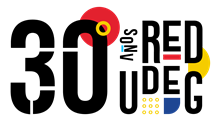 Rector General											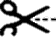 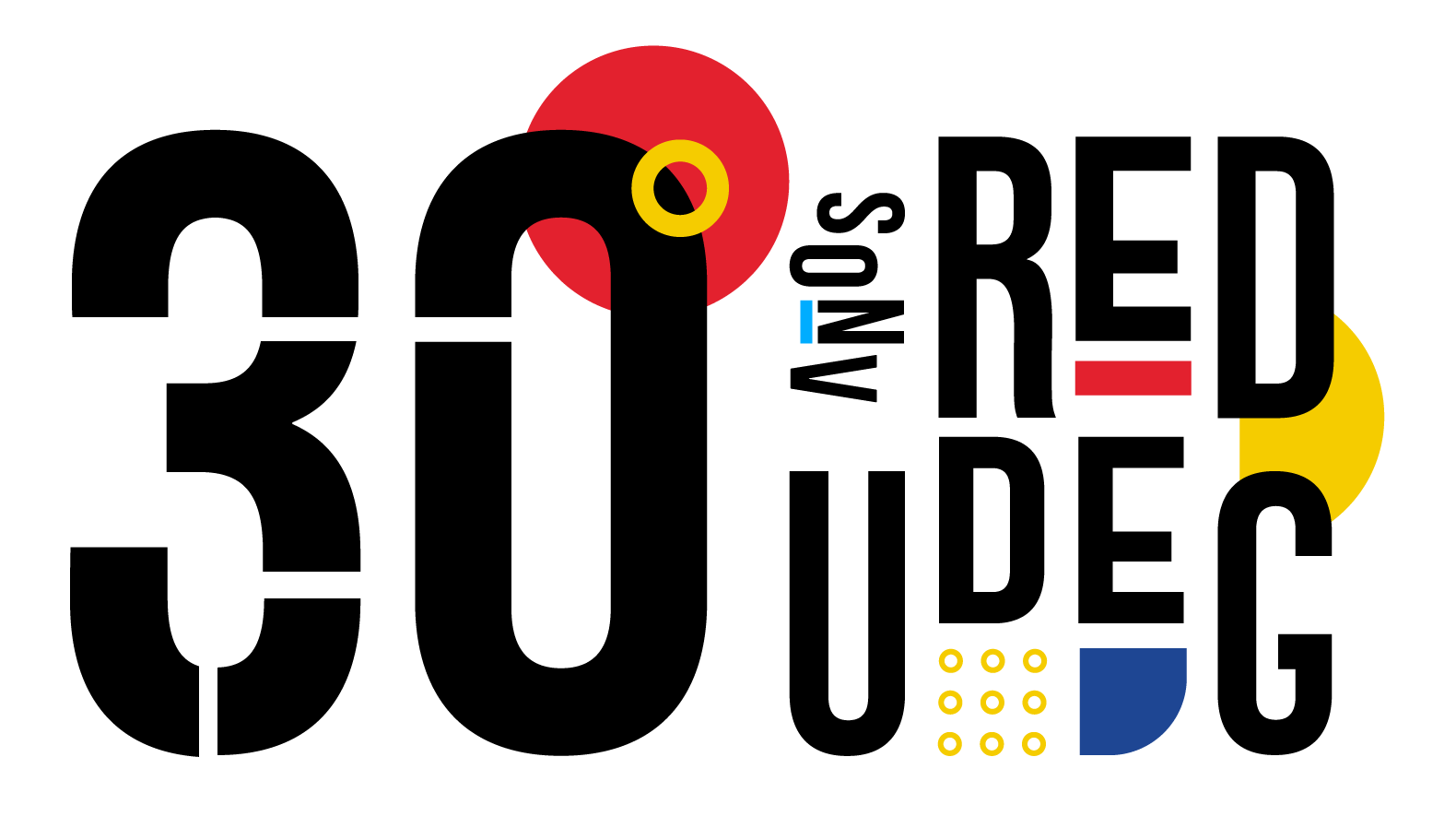 dedePor este conducto y de la manera más atenta, me permito solicitar a usted me sea reembolsada la cantidad de Por este conducto y de la manera más atenta, me permito solicitar a usted me sea reembolsada la cantidad de Por este conducto y de la manera más atenta, me permito solicitar a usted me sea reembolsada la cantidad de Por este conducto y de la manera más atenta, me permito solicitar a usted me sea reembolsada la cantidad de Por este conducto y de la manera más atenta, me permito solicitar a usted me sea reembolsada la cantidad de Por este conducto y de la manera más atenta, me permito solicitar a usted me sea reembolsada la cantidad de Por este conducto y de la manera más atenta, me permito solicitar a usted me sea reembolsada la cantidad de Por este conducto y de la manera más atenta, me permito solicitar a usted me sea reembolsada la cantidad de Por este conducto y de la manera más atenta, me permito solicitar a usted me sea reembolsada la cantidad de Por este conducto y de la manera más atenta, me permito solicitar a usted me sea reembolsada la cantidad de Por este conducto y de la manera más atenta, me permito solicitar a usted me sea reembolsada la cantidad de Por este conducto y de la manera más atenta, me permito solicitar a usted me sea reembolsada la cantidad de Por este conducto y de la manera más atenta, me permito solicitar a usted me sea reembolsada la cantidad de Por este conducto y de la manera más atenta, me permito solicitar a usted me sea reembolsada la cantidad de Por este conducto y de la manera más atenta, me permito solicitar a usted me sea reembolsada la cantidad de Por este conducto y de la manera más atenta, me permito solicitar a usted me sea reembolsada la cantidad de Por este conducto y de la manera más atenta, me permito solicitar a usted me sea reembolsada la cantidad de Por este conducto y de la manera más atenta, me permito solicitar a usted me sea reembolsada la cantidad de Por este conducto y de la manera más atenta, me permito solicitar a usted me sea reembolsada la cantidad de Por este conducto y de la manera más atenta, me permito solicitar a usted me sea reembolsada la cantidad de Por este conducto y de la manera más atenta, me permito solicitar a usted me sea reembolsada la cantidad de Por este conducto y de la manera más atenta, me permito solicitar a usted me sea reembolsada la cantidad de Por este conducto y de la manera más atenta, me permito solicitar a usted me sea reembolsada la cantidad de Por este conducto y de la manera más atenta, me permito solicitar a usted me sea reembolsada la cantidad de Por este conducto y de la manera más atenta, me permito solicitar a usted me sea reembolsada la cantidad de Por este conducto y de la manera más atenta, me permito solicitar a usted me sea reembolsada la cantidad de Por este conducto y de la manera más atenta, me permito solicitar a usted me sea reembolsada la cantidad de Por este conducto y de la manera más atenta, me permito solicitar a usted me sea reembolsada la cantidad de Por este conducto y de la manera más atenta, me permito solicitar a usted me sea reembolsada la cantidad de Por este conducto y de la manera más atenta, me permito solicitar a usted me sea reembolsada la cantidad de Por este conducto y de la manera más atenta, me permito solicitar a usted me sea reembolsada la cantidad de Por este conducto y de la manera más atenta, me permito solicitar a usted me sea reembolsada la cantidad de Por este conducto y de la manera más atenta, me permito solicitar a usted me sea reembolsada la cantidad de Por este conducto y de la manera más atenta, me permito solicitar a usted me sea reembolsada la cantidad de Por este conducto y de la manera más atenta, me permito solicitar a usted me sea reembolsada la cantidad de Por este conducto y de la manera más atenta, me permito solicitar a usted me sea reembolsada la cantidad de Por este conducto y de la manera más atenta, me permito solicitar a usted me sea reembolsada la cantidad de Por este conducto y de la manera más atenta, me permito solicitar a usted me sea reembolsada la cantidad de Por este conducto y de la manera más atenta, me permito solicitar a usted me sea reembolsada la cantidad de Por este conducto y de la manera más atenta, me permito solicitar a usted me sea reembolsada la cantidad de Por este conducto y de la manera más atenta, me permito solicitar a usted me sea reembolsada la cantidad de Por este conducto y de la manera más atenta, me permito solicitar a usted me sea reembolsada la cantidad de Por este conducto y de la manera más atenta, me permito solicitar a usted me sea reembolsada la cantidad de Por este conducto y de la manera más atenta, me permito solicitar a usted me sea reembolsada la cantidad de Por este conducto y de la manera más atenta, me permito solicitar a usted me sea reembolsada la cantidad de Por este conducto y de la manera más atenta, me permito solicitar a usted me sea reembolsada la cantidad de Por este conducto y de la manera más atenta, me permito solicitar a usted me sea reembolsada la cantidad de Por este conducto y de la manera más atenta, me permito solicitar a usted me sea reembolsada la cantidad de Por este conducto y de la manera más atenta, me permito solicitar a usted me sea reembolsada la cantidad de Por este conducto y de la manera más atenta, me permito solicitar a usted me sea reembolsada la cantidad de Por este conducto y de la manera más atenta, me permito solicitar a usted me sea reembolsada la cantidad de Por este conducto y de la manera más atenta, me permito solicitar a usted me sea reembolsada la cantidad de Por este conducto y de la manera más atenta, me permito solicitar a usted me sea reembolsada la cantidad de Por este conducto y de la manera más atenta, me permito solicitar a usted me sea reembolsada la cantidad de Por este conducto y de la manera más atenta, me permito solicitar a usted me sea reembolsada la cantidad de Por este conducto y de la manera más atenta, me permito solicitar a usted me sea reembolsada la cantidad de Por este conducto y de la manera más atenta, me permito solicitar a usted me sea reembolsada la cantidad de Por este conducto y de la manera más atenta, me permito solicitar a usted me sea reembolsada la cantidad de Por este conducto y de la manera más atenta, me permito solicitar a usted me sea reembolsada la cantidad de Por este conducto y de la manera más atenta, me permito solicitar a usted me sea reembolsada la cantidad de Por este conducto y de la manera más atenta, me permito solicitar a usted me sea reembolsada la cantidad de Por este conducto y de la manera más atenta, me permito solicitar a usted me sea reembolsada la cantidad de Por este conducto y de la manera más atenta, me permito solicitar a usted me sea reembolsada la cantidad de Por este conducto y de la manera más atenta, me permito solicitar a usted me sea reembolsada la cantidad de Por este conducto y de la manera más atenta, me permito solicitar a usted me sea reembolsada la cantidad de Por este conducto y de la manera más atenta, me permito solicitar a usted me sea reembolsada la cantidad de Por este conducto y de la manera más atenta, me permito solicitar a usted me sea reembolsada la cantidad de Por este conducto y de la manera más atenta, me permito solicitar a usted me sea reembolsada la cantidad de Por este conducto y de la manera más atenta, me permito solicitar a usted me sea reembolsada la cantidad de Por este conducto y de la manera más atenta, me permito solicitar a usted me sea reembolsada la cantidad de Por este conducto y de la manera más atenta, me permito solicitar a usted me sea reembolsada la cantidad de Por este conducto y de la manera más atenta, me permito solicitar a usted me sea reembolsada la cantidad de Por este conducto y de la manera más atenta, me permito solicitar a usted me sea reembolsada la cantidad de Por este conducto y de la manera más atenta, me permito solicitar a usted me sea reembolsada la cantidad de Por este conducto y de la manera más atenta, me permito solicitar a usted me sea reembolsada la cantidad de Por este conducto y de la manera más atenta, me permito solicitar a usted me sea reembolsada la cantidad de Por este conducto y de la manera más atenta, me permito solicitar a usted me sea reembolsada la cantidad de Por este conducto y de la manera más atenta, me permito solicitar a usted me sea reembolsada la cantidad de Por este conducto y de la manera más atenta, me permito solicitar a usted me sea reembolsada la cantidad de Por este conducto y de la manera más atenta, me permito solicitar a usted me sea reembolsada la cantidad de Por este conducto y de la manera más atenta, me permito solicitar a usted me sea reembolsada la cantidad de Por este conducto y de la manera más atenta, me permito solicitar a usted me sea reembolsada la cantidad de Por este conducto y de la manera más atenta, me permito solicitar a usted me sea reembolsada la cantidad de Por este conducto y de la manera más atenta, me permito solicitar a usted me sea reembolsada la cantidad de $$$$$$$$$$$$$$$$$$misma que fue pagada en el Bancomisma que fue pagada en el Bancomisma que fue pagada en el Bancomisma que fue pagada en el Bancomisma que fue pagada en el Bancomisma que fue pagada en el Bancomisma que fue pagada en el Bancomisma que fue pagada en el Bancomisma que fue pagada en el Bancomisma que fue pagada en el Bancomisma que fue pagada en el Bancomisma que fue pagada en el Bancomisma que fue pagada en el Bancomisma que fue pagada en el Bancomisma que fue pagada en el Bancomisma que fue pagada en el Bancomisma que fue pagada en el Bancomisma que fue pagada en el Bancomisma que fue pagada en el Bancomisma que fue pagada en el Bancomisma que fue pagada en el Bancomisma que fue pagada en el Bancomisma que fue pagada en el Bancomisma que fue pagada en el Bancomisma que fue pagada en el Bancomisma que fue pagada en el Bancomisma que fue pagada en el Bancomisma que fue pagada en el Bancomisma que fue pagada en el Bancomisma que fue pagada en el Bancocorresponde al trámite de:corresponde al trámite de:corresponde al trámite de:corresponde al trámite de:corresponde al trámite de:corresponde al trámite de:corresponde al trámite de:corresponde al trámite de:corresponde al trámite de:corresponde al trámite de:corresponde al trámite de:corresponde al trámite de:corresponde al trámite de:corresponde al trámite de:corresponde al trámite de:corresponde al trámite de:corresponde al trámite de:corresponde al trámite de:corresponde al trámite de:corresponde al trámite de:corresponde al trámite de:corresponde al trámite de:corresponde al trámite de:corresponde al trámite de:Primer ingresoPrimer ingresoPrimer ingresoPrimer ingresoPrimer ingresoPrimer ingresoPrimer ingresoPrimer ingresoPrimer ingresoPrimer ingresoPrimer ingresoPrimer ingresoPrimer ingresoTrámite  de títuloTrámite  de títuloTrámite  de títuloTrámite  de títuloTrámite  de títuloTrámite  de títuloTrámite  de títuloTrámite  de títuloTrámite  de títuloTrámite  de títuloTrámite  de títuloTrámite  de títuloTrámite  de títuloTrámite  de títuloTrámite  de títuloTrámite  de títuloTrámite  de títuloTrámite  de títuloTrámite  de títuloTrámite  de títuloTrámite  de títuloTrámite  de títuloTrámite  de títuloTrámite de cédulaTrámite de cédulaTrámite de cédulaTrámite de cédulaTrámite de cédulaTrámite de cédulaTrámite de cédulaTrámite de cédulaTrámite de cédulaTrámite de cédulaTrámite de cédulaTrámite de cédulaTrámite de cédulaTrámite de cédulaTrámite de cédulaTrámite de cédulaTrámite de cédulaTrámite de cédulaTrámite de cédulaTrámite de cédulaTrámite de cédulaTrámite de cédulaTrámite de cédulaTrámite de cédulaTrámite de cédulaTrámite de cédulaTrámite de cédulaTrámite de cédulaTrámite de cédulaTrámite de cédulaTrámite de cédulaTrámite de cédulaOtro(especifique)Otro(especifique)Otro(especifique)Otro(especifique)Otro(especifique)Otro(especifique)Otro(especifique)Otro(especifique)Otro(especifique)Otro(especifique)Otro(especifique)Otro(especifique)Otro(especifique)Otro(especifique)Marque (x) el motivo del reembolsoMarque (x) el motivo del reembolsoMarque (x) el motivo del reembolsoMarque (x) el motivo del reembolsoMarque (x) el motivo del reembolsoMarque (x) el motivo del reembolsoMarque (x) el motivo del reembolsoMarque (x) el motivo del reembolsoMarque (x) el motivo del reembolsoMarque (x) el motivo del reembolsoMarque (x) el motivo del reembolsoMarque (x) el motivo del reembolsoMarque (x) el motivo del reembolsoMarque (x) el motivo del reembolsoMarque (x) el motivo del reembolsoMarque (x) el motivo del reembolsoMarque (x) el motivo del reembolsoMarque (x) el motivo del reembolsoMarque (x) el motivo del reembolsoMarque (x) el motivo del reembolsoMarque (x) el motivo del reembolsoMarque (x) el motivo del reembolsoMarque (x) el motivo del reembolsoMarque (x) el motivo del reembolsoMarque (x) el motivo del reembolsoMarque (x) el motivo del reembolsoMarque (x) el motivo del reembolsoMarque (x) el motivo del reembolsoMarque (x) el motivo del reembolsoMarque (x) el motivo del reembolsoMarque (x) el motivo del reembolsoMarque (x) el motivo del reembolsoMarque (x) el motivo del reembolsoMarque (x) el motivo del reembolsoMarque (x) el motivo del reembolsoMarque (x) el motivo del reembolsoMarque (x) el motivo del reembolsoMarque (x) el motivo del reembolsoMarque (x) el motivo del reembolsoMarque (x) el motivo del reembolsoMarque (x) el motivo del reembolsoMarque (x) el motivo del reembolsoMarque (x) el motivo del reembolsoMarque (x) el motivo del reembolsoMarque (x) el motivo del reembolsoMarque (x) el motivo del reembolsoMarque (x) el motivo del reembolsoMarque (x) el motivo del reembolsoMarque (x) el motivo del reembolsoMarque (x) el motivo del reembolsoMarque (x) el motivo del reembolsoMarque (x) el motivo del reembolsoMarque (x) el motivo del reembolsoMarque (x) el motivo del reembolsoMarque (x) el motivo del reembolsoMarque (x) el motivo del reembolsoMarque (x) el motivo del reembolsoMarque (x) el motivo del reembolsoMarque (x) el motivo del reembolsoMarque (x) el motivo del reembolsoMarque (x) el motivo del reembolsoMarque (x) el motivo del reembolsoMarque (x) el motivo del reembolsoMarque (x) el motivo del reembolsoMarque (x) el motivo del reembolsoMarque (x) el motivo del reembolsoMarque (x) el motivo del reembolsoMarque (x) el motivo del reembolsoMarque (x) el motivo del reembolsoMarque (x) el motivo del reembolsoMarque (x) el motivo del reembolsoMarque (x) el motivo del reembolsoMarque (x) el motivo del reembolsoMarque (x) el motivo del reembolsoMarque (x) el motivo del reembolsoMarque (x) el motivo del reembolsoMarque (x) el motivo del reembolsoMarque (x) el motivo del reembolsoMarque (x) el motivo del reembolsoMarque (x) el motivo del reembolsoMarque (x) el motivo del reembolsoMarque (x) el motivo del reembolsoMarque (x) el motivo del reembolsoMarque (x) el motivo del reembolsoMarque (x) el motivo del reembolsoMarque (x) el motivo del reembolsoMarque (x) el motivo del reembolsoMarque (x) el motivo del reembolsoMarque (x) el motivo del reembolsoMarque (x) el motivo del reembolsoMarque (x) el motivo del reembolsoMarque (x) el motivo del reembolsoMarque (x) el motivo del reembolsoMarque (x) el motivo del reembolsoMarque (x) el motivo del reembolsoMarque (x) el motivo del reembolsoMarque (x) el motivo del reembolsoMarque (x) el motivo del reembolsoMarque (x) el motivo del reembolsoMarque (x) el motivo del reembolsoMarque (x) el motivo del reembolsoMarque (x) el motivo del reembolsoTrámite incompletoTrámite incompletoTrámite incompletoTrámite incompletoTrámite incompletoTrámite incompletoTrámite incompletoTrámite incompletoTrámite incompletoTrámite incompletoTrámite incompletoTrámite incompletoTrámite incompletoTrámite incompletoTrámite incompletoTrámite incompletoTrámite incompletoError aspiraciónError aspiraciónError aspiraciónError aspiraciónError aspiraciónError aspiraciónError aspiraciónError aspiraciónError aspiraciónError aspiraciónError aspiraciónError aspiraciónError aspiraciónError aspiraciónError aspiraciónPago extemporáneoPago extemporáneoPago extemporáneoPago extemporáneoPago extemporáneoPago extemporáneoPago extemporáneoPago extemporáneoPago extemporáneoPago extemporáneoPago extemporáneoPago extemporáneoPago extemporáneoPago extemporáneoPago extemporáneoPago extemporáneoPago extemporáneoPago a registro calendario pasadoPago a registro calendario pasadoPago a registro calendario pasadoPago a registro calendario pasadoPago a registro calendario pasadoPago a registro calendario pasadoPago a registro calendario pasadoPago a registro calendario pasadoPago a registro calendario pasadoPago a registro calendario pasadoPago a registro calendario pasadoPago a registro calendario pasadoPago a registro calendario pasadoPago a registro calendario pasadoPago a registro calendario pasadoPago a registro calendario pasadoPago a registro calendario pasadoPago a registro calendario pasadoPago a registro calendario pasadoPago a registro calendario pasadoPago a registro calendario pasadoPago a registro calendario pasadoPago a registro calendario pasadoPago a registro calendario pasadoPago a registro calendario pasadoPago a registro calendario pasadoPago a registro calendario pasadoPago a registro calendario pasadoPago a registro calendario pasadoPago a registro calendario pasadoPago a registro calendario pasadoPago a registro calendario pasadoPago a registro calendario pasadoPago a registro calendario pasadoPago a registro calendario pasadoPago a registro calendario pasadoPago a registro calendario pasadoPago a registro calendario pasadoPago a registro calendario pasadoPago a registro calendario pasadoPago a registro calendario pasadoPago a registro calendario pasadoPago a registro calendario pasadoPago a registro calendario pasadoPago a registro calendario pasadoPago duplicadoPago duplicadoPago duplicadoPago duplicadoPago duplicadoPago duplicadoPago duplicadoPago duplicadoPago duplicadoPago duplicadoPago duplicadoPago duplicadoPago duplicadoPago duplicadoPago duplicadoPago duplicadoPago duplicadoError de referenciaError de referenciaError de referenciaError de referenciaError de referenciaError de referenciaError de referenciaError de referenciaError de referenciaError de referenciaError de referenciaError de referenciaError de referenciaError de referenciaError de referenciaCurso canceladoCurso canceladoCurso canceladoCurso canceladoCurso canceladoCurso canceladoCurso canceladoCurso canceladoCurso canceladoCurso canceladoCurso canceladoCurso canceladoCurso canceladoCurso canceladoCurso canceladoCurso canceladoCurso canceladoOtro(especifique)Otro(especifique)Otro(especifique)Otro(especifique)Otro(especifique)Otro(especifique)Otro(especifique)Otro(especifique)Otro(especifique)Otro(especifique)Otro(especifique)Otro(especifique)Otro(especifique)Información para la transfencia bancaria Información para la transfencia bancaria Información para la transfencia bancaria Información para la transfencia bancaria Información para la transfencia bancaria Información para la transfencia bancaria Información para la transfencia bancaria Información para la transfencia bancaria Información para la transfencia bancaria Información para la transfencia bancaria Información para la transfencia bancaria Información para la transfencia bancaria Información para la transfencia bancaria Información para la transfencia bancaria Información para la transfencia bancaria Información para la transfencia bancaria Información para la transfencia bancaria Información para la transfencia bancaria Información para la transfencia bancaria Información para la transfencia bancaria Información para la transfencia bancaria Información para la transfencia bancaria Información para la transfencia bancaria Información para la transfencia bancaria Información para la transfencia bancaria Información para la transfencia bancaria Información para la transfencia bancaria Información para la transfencia bancaria Información para la transfencia bancaria Información para la transfencia bancaria Información para la transfencia bancaria Información para la transfencia bancaria Información para la transfencia bancaria Información para la transfencia bancaria Información para la transfencia bancaria Información para la transfencia bancaria Información para la transfencia bancaria Información para la transfencia bancaria Información para la transfencia bancaria Información para la transfencia bancaria Información para la transfencia bancaria Información para la transfencia bancaria Información para la transfencia bancaria Información para la transfencia bancaria Información para la transfencia bancaria Información para la transfencia bancaria Información para la transfencia bancaria Información para la transfencia bancaria Información para la transfencia bancaria Información para la transfencia bancaria Información para la transfencia bancaria Información para la transfencia bancaria Información para la transfencia bancaria Información para la transfencia bancaria Información para la transfencia bancaria Información para la transfencia bancaria Información para la transfencia bancaria Información para la transfencia bancaria Información para la transfencia bancaria Información para la transfencia bancaria Información para la transfencia bancaria Información para la transfencia bancaria Información para la transfencia bancaria Información para la transfencia bancaria Información para la transfencia bancaria Información para la transfencia bancaria Información para la transfencia bancaria Información para la transfencia bancaria Información para la transfencia bancaria Información para la transfencia bancaria Información para la transfencia bancaria Información para la transfencia bancaria Información para la transfencia bancaria Información para la transfencia bancaria Información para la transfencia bancaria Información para la transfencia bancaria Información para la transfencia bancaria Información para la transfencia bancaria Información para la transfencia bancaria Información para la transfencia bancaria Información para la transfencia bancaria Información para la transfencia bancaria Información para la transfencia bancaria Información para la transfencia bancaria Información para la transfencia bancaria Información para la transfencia bancaria Información para la transfencia bancaria Información para la transfencia bancaria Información para la transfencia bancaria Información para la transfencia bancaria Información para la transfencia bancaria Información para la transfencia bancaria Información para la transfencia bancaria Información para la transfencia bancaria Información para la transfencia bancaria Información para la transfencia bancaria Información para la transfencia bancaria Información para la transfencia bancaria Información para la transfencia bancaria Información para la transfencia bancaria Información para la transfencia bancaria Información para la transfencia bancaria Institución BancariaInstitución BancariaInstitución BancariaInstitución BancariaInstitución BancariaInstitución BancariaInstitución BancariaInstitución BancariaInstitución BancariaInstitución BancariaInstitución BancariaInstitución BancariaInstitución BancariaInstitución BancariaInstitución BancariaInstitución BancariaNo. de cuenta CLABE (18 dígitos)No. de cuenta CLABE (18 dígitos)No. de cuenta CLABE (18 dígitos)No. de cuenta CLABE (18 dígitos)No. de cuenta CLABE (18 dígitos)No. de cuenta CLABE (18 dígitos)No. de cuenta CLABE (18 dígitos)No. de cuenta CLABE (18 dígitos)No. de cuenta CLABE (18 dígitos)No. de cuenta CLABE (18 dígitos)No. de cuenta CLABE (18 dígitos)No. de cuenta CLABE (18 dígitos)No. de cuenta CLABE (18 dígitos)No. de cuenta CLABE (18 dígitos)Adjuntar carátula del contrato o primera hoja del estado de cuenta bancario en el que se identifique la titularidad del beneficiario y el número de Clave Bancaria Estandarizada (CLABE)Adjuntar carátula del contrato o primera hoja del estado de cuenta bancario en el que se identifique la titularidad del beneficiario y el número de Clave Bancaria Estandarizada (CLABE)Adjuntar carátula del contrato o primera hoja del estado de cuenta bancario en el que se identifique la titularidad del beneficiario y el número de Clave Bancaria Estandarizada (CLABE)Adjuntar carátula del contrato o primera hoja del estado de cuenta bancario en el que se identifique la titularidad del beneficiario y el número de Clave Bancaria Estandarizada (CLABE)Adjuntar carátula del contrato o primera hoja del estado de cuenta bancario en el que se identifique la titularidad del beneficiario y el número de Clave Bancaria Estandarizada (CLABE)Adjuntar carátula del contrato o primera hoja del estado de cuenta bancario en el que se identifique la titularidad del beneficiario y el número de Clave Bancaria Estandarizada (CLABE)Adjuntar carátula del contrato o primera hoja del estado de cuenta bancario en el que se identifique la titularidad del beneficiario y el número de Clave Bancaria Estandarizada (CLABE)Adjuntar carátula del contrato o primera hoja del estado de cuenta bancario en el que se identifique la titularidad del beneficiario y el número de Clave Bancaria Estandarizada (CLABE)Adjuntar carátula del contrato o primera hoja del estado de cuenta bancario en el que se identifique la titularidad del beneficiario y el número de Clave Bancaria Estandarizada (CLABE)Adjuntar carátula del contrato o primera hoja del estado de cuenta bancario en el que se identifique la titularidad del beneficiario y el número de Clave Bancaria Estandarizada (CLABE)Adjuntar carátula del contrato o primera hoja del estado de cuenta bancario en el que se identifique la titularidad del beneficiario y el número de Clave Bancaria Estandarizada (CLABE)Adjuntar carátula del contrato o primera hoja del estado de cuenta bancario en el que se identifique la titularidad del beneficiario y el número de Clave Bancaria Estandarizada (CLABE)Adjuntar carátula del contrato o primera hoja del estado de cuenta bancario en el que se identifique la titularidad del beneficiario y el número de Clave Bancaria Estandarizada (CLABE)Adjuntar carátula del contrato o primera hoja del estado de cuenta bancario en el que se identifique la titularidad del beneficiario y el número de Clave Bancaria Estandarizada (CLABE)Adjuntar carátula del contrato o primera hoja del estado de cuenta bancario en el que se identifique la titularidad del beneficiario y el número de Clave Bancaria Estandarizada (CLABE)Adjuntar carátula del contrato o primera hoja del estado de cuenta bancario en el que se identifique la titularidad del beneficiario y el número de Clave Bancaria Estandarizada (CLABE)Adjuntar carátula del contrato o primera hoja del estado de cuenta bancario en el que se identifique la titularidad del beneficiario y el número de Clave Bancaria Estandarizada (CLABE)Adjuntar carátula del contrato o primera hoja del estado de cuenta bancario en el que se identifique la titularidad del beneficiario y el número de Clave Bancaria Estandarizada (CLABE)Adjuntar carátula del contrato o primera hoja del estado de cuenta bancario en el que se identifique la titularidad del beneficiario y el número de Clave Bancaria Estandarizada (CLABE)Adjuntar carátula del contrato o primera hoja del estado de cuenta bancario en el que se identifique la titularidad del beneficiario y el número de Clave Bancaria Estandarizada (CLABE)Adjuntar carátula del contrato o primera hoja del estado de cuenta bancario en el que se identifique la titularidad del beneficiario y el número de Clave Bancaria Estandarizada (CLABE)Adjuntar carátula del contrato o primera hoja del estado de cuenta bancario en el que se identifique la titularidad del beneficiario y el número de Clave Bancaria Estandarizada (CLABE)Adjuntar carátula del contrato o primera hoja del estado de cuenta bancario en el que se identifique la titularidad del beneficiario y el número de Clave Bancaria Estandarizada (CLABE)Adjuntar carátula del contrato o primera hoja del estado de cuenta bancario en el que se identifique la titularidad del beneficiario y el número de Clave Bancaria Estandarizada (CLABE)Adjuntar carátula del contrato o primera hoja del estado de cuenta bancario en el que se identifique la titularidad del beneficiario y el número de Clave Bancaria Estandarizada (CLABE)Adjuntar carátula del contrato o primera hoja del estado de cuenta bancario en el que se identifique la titularidad del beneficiario y el número de Clave Bancaria Estandarizada (CLABE)Adjuntar carátula del contrato o primera hoja del estado de cuenta bancario en el que se identifique la titularidad del beneficiario y el número de Clave Bancaria Estandarizada (CLABE)Adjuntar carátula del contrato o primera hoja del estado de cuenta bancario en el que se identifique la titularidad del beneficiario y el número de Clave Bancaria Estandarizada (CLABE)Adjuntar carátula del contrato o primera hoja del estado de cuenta bancario en el que se identifique la titularidad del beneficiario y el número de Clave Bancaria Estandarizada (CLABE)Adjuntar carátula del contrato o primera hoja del estado de cuenta bancario en el que se identifique la titularidad del beneficiario y el número de Clave Bancaria Estandarizada (CLABE)Adjuntar carátula del contrato o primera hoja del estado de cuenta bancario en el que se identifique la titularidad del beneficiario y el número de Clave Bancaria Estandarizada (CLABE)Adjuntar carátula del contrato o primera hoja del estado de cuenta bancario en el que se identifique la titularidad del beneficiario y el número de Clave Bancaria Estandarizada (CLABE)Adjuntar carátula del contrato o primera hoja del estado de cuenta bancario en el que se identifique la titularidad del beneficiario y el número de Clave Bancaria Estandarizada (CLABE)Adjuntar carátula del contrato o primera hoja del estado de cuenta bancario en el que se identifique la titularidad del beneficiario y el número de Clave Bancaria Estandarizada (CLABE)Adjuntar carátula del contrato o primera hoja del estado de cuenta bancario en el que se identifique la titularidad del beneficiario y el número de Clave Bancaria Estandarizada (CLABE)Adjuntar carátula del contrato o primera hoja del estado de cuenta bancario en el que se identifique la titularidad del beneficiario y el número de Clave Bancaria Estandarizada (CLABE)Adjuntar carátula del contrato o primera hoja del estado de cuenta bancario en el que se identifique la titularidad del beneficiario y el número de Clave Bancaria Estandarizada (CLABE)Adjuntar carátula del contrato o primera hoja del estado de cuenta bancario en el que se identifique la titularidad del beneficiario y el número de Clave Bancaria Estandarizada (CLABE)Adjuntar carátula del contrato o primera hoja del estado de cuenta bancario en el que se identifique la titularidad del beneficiario y el número de Clave Bancaria Estandarizada (CLABE)Adjuntar carátula del contrato o primera hoja del estado de cuenta bancario en el que se identifique la titularidad del beneficiario y el número de Clave Bancaria Estandarizada (CLABE)Adjuntar carátula del contrato o primera hoja del estado de cuenta bancario en el que se identifique la titularidad del beneficiario y el número de Clave Bancaria Estandarizada (CLABE)Adjuntar carátula del contrato o primera hoja del estado de cuenta bancario en el que se identifique la titularidad del beneficiario y el número de Clave Bancaria Estandarizada (CLABE)Adjuntar carátula del contrato o primera hoja del estado de cuenta bancario en el que se identifique la titularidad del beneficiario y el número de Clave Bancaria Estandarizada (CLABE)Adjuntar carátula del contrato o primera hoja del estado de cuenta bancario en el que se identifique la titularidad del beneficiario y el número de Clave Bancaria Estandarizada (CLABE)Adjuntar carátula del contrato o primera hoja del estado de cuenta bancario en el que se identifique la titularidad del beneficiario y el número de Clave Bancaria Estandarizada (CLABE)Adjuntar carátula del contrato o primera hoja del estado de cuenta bancario en el que se identifique la titularidad del beneficiario y el número de Clave Bancaria Estandarizada (CLABE)Adjuntar carátula del contrato o primera hoja del estado de cuenta bancario en el que se identifique la titularidad del beneficiario y el número de Clave Bancaria Estandarizada (CLABE)Adjuntar carátula del contrato o primera hoja del estado de cuenta bancario en el que se identifique la titularidad del beneficiario y el número de Clave Bancaria Estandarizada (CLABE)Adjuntar carátula del contrato o primera hoja del estado de cuenta bancario en el que se identifique la titularidad del beneficiario y el número de Clave Bancaria Estandarizada (CLABE)Adjuntar carátula del contrato o primera hoja del estado de cuenta bancario en el que se identifique la titularidad del beneficiario y el número de Clave Bancaria Estandarizada (CLABE)Adjuntar carátula del contrato o primera hoja del estado de cuenta bancario en el que se identifique la titularidad del beneficiario y el número de Clave Bancaria Estandarizada (CLABE)Adjuntar carátula del contrato o primera hoja del estado de cuenta bancario en el que se identifique la titularidad del beneficiario y el número de Clave Bancaria Estandarizada (CLABE)Adjuntar carátula del contrato o primera hoja del estado de cuenta bancario en el que se identifique la titularidad del beneficiario y el número de Clave Bancaria Estandarizada (CLABE)Adjuntar carátula del contrato o primera hoja del estado de cuenta bancario en el que se identifique la titularidad del beneficiario y el número de Clave Bancaria Estandarizada (CLABE)Adjuntar carátula del contrato o primera hoja del estado de cuenta bancario en el que se identifique la titularidad del beneficiario y el número de Clave Bancaria Estandarizada (CLABE)Adjuntar carátula del contrato o primera hoja del estado de cuenta bancario en el que se identifique la titularidad del beneficiario y el número de Clave Bancaria Estandarizada (CLABE)Adjuntar carátula del contrato o primera hoja del estado de cuenta bancario en el que se identifique la titularidad del beneficiario y el número de Clave Bancaria Estandarizada (CLABE)Adjuntar carátula del contrato o primera hoja del estado de cuenta bancario en el que se identifique la titularidad del beneficiario y el número de Clave Bancaria Estandarizada (CLABE)Adjuntar carátula del contrato o primera hoja del estado de cuenta bancario en el que se identifique la titularidad del beneficiario y el número de Clave Bancaria Estandarizada (CLABE)Adjuntar carátula del contrato o primera hoja del estado de cuenta bancario en el que se identifique la titularidad del beneficiario y el número de Clave Bancaria Estandarizada (CLABE)Adjuntar carátula del contrato o primera hoja del estado de cuenta bancario en el que se identifique la titularidad del beneficiario y el número de Clave Bancaria Estandarizada (CLABE)Adjuntar carátula del contrato o primera hoja del estado de cuenta bancario en el que se identifique la titularidad del beneficiario y el número de Clave Bancaria Estandarizada (CLABE)Adjuntar carátula del contrato o primera hoja del estado de cuenta bancario en el que se identifique la titularidad del beneficiario y el número de Clave Bancaria Estandarizada (CLABE)Adjuntar carátula del contrato o primera hoja del estado de cuenta bancario en el que se identifique la titularidad del beneficiario y el número de Clave Bancaria Estandarizada (CLABE)Adjuntar carátula del contrato o primera hoja del estado de cuenta bancario en el que se identifique la titularidad del beneficiario y el número de Clave Bancaria Estandarizada (CLABE)Adjuntar carátula del contrato o primera hoja del estado de cuenta bancario en el que se identifique la titularidad del beneficiario y el número de Clave Bancaria Estandarizada (CLABE)Adjuntar carátula del contrato o primera hoja del estado de cuenta bancario en el que se identifique la titularidad del beneficiario y el número de Clave Bancaria Estandarizada (CLABE)Adjuntar carátula del contrato o primera hoja del estado de cuenta bancario en el que se identifique la titularidad del beneficiario y el número de Clave Bancaria Estandarizada (CLABE)Adjuntar carátula del contrato o primera hoja del estado de cuenta bancario en el que se identifique la titularidad del beneficiario y el número de Clave Bancaria Estandarizada (CLABE)Adjuntar carátula del contrato o primera hoja del estado de cuenta bancario en el que se identifique la titularidad del beneficiario y el número de Clave Bancaria Estandarizada (CLABE)Adjuntar carátula del contrato o primera hoja del estado de cuenta bancario en el que se identifique la titularidad del beneficiario y el número de Clave Bancaria Estandarizada (CLABE)Adjuntar carátula del contrato o primera hoja del estado de cuenta bancario en el que se identifique la titularidad del beneficiario y el número de Clave Bancaria Estandarizada (CLABE)Adjuntar carátula del contrato o primera hoja del estado de cuenta bancario en el que se identifique la titularidad del beneficiario y el número de Clave Bancaria Estandarizada (CLABE)Adjuntar carátula del contrato o primera hoja del estado de cuenta bancario en el que se identifique la titularidad del beneficiario y el número de Clave Bancaria Estandarizada (CLABE)Adjuntar carátula del contrato o primera hoja del estado de cuenta bancario en el que se identifique la titularidad del beneficiario y el número de Clave Bancaria Estandarizada (CLABE)Adjuntar carátula del contrato o primera hoja del estado de cuenta bancario en el que se identifique la titularidad del beneficiario y el número de Clave Bancaria Estandarizada (CLABE)Adjuntar carátula del contrato o primera hoja del estado de cuenta bancario en el que se identifique la titularidad del beneficiario y el número de Clave Bancaria Estandarizada (CLABE)Adjuntar carátula del contrato o primera hoja del estado de cuenta bancario en el que se identifique la titularidad del beneficiario y el número de Clave Bancaria Estandarizada (CLABE)Adjuntar carátula del contrato o primera hoja del estado de cuenta bancario en el que se identifique la titularidad del beneficiario y el número de Clave Bancaria Estandarizada (CLABE)Adjuntar carátula del contrato o primera hoja del estado de cuenta bancario en el que se identifique la titularidad del beneficiario y el número de Clave Bancaria Estandarizada (CLABE)Adjuntar carátula del contrato o primera hoja del estado de cuenta bancario en el que se identifique la titularidad del beneficiario y el número de Clave Bancaria Estandarizada (CLABE)Adjuntar carátula del contrato o primera hoja del estado de cuenta bancario en el que se identifique la titularidad del beneficiario y el número de Clave Bancaria Estandarizada (CLABE)Adjuntar carátula del contrato o primera hoja del estado de cuenta bancario en el que se identifique la titularidad del beneficiario y el número de Clave Bancaria Estandarizada (CLABE)Adjuntar carátula del contrato o primera hoja del estado de cuenta bancario en el que se identifique la titularidad del beneficiario y el número de Clave Bancaria Estandarizada (CLABE)Adjuntar carátula del contrato o primera hoja del estado de cuenta bancario en el que se identifique la titularidad del beneficiario y el número de Clave Bancaria Estandarizada (CLABE)Adjuntar carátula del contrato o primera hoja del estado de cuenta bancario en el que se identifique la titularidad del beneficiario y el número de Clave Bancaria Estandarizada (CLABE)Adjuntar carátula del contrato o primera hoja del estado de cuenta bancario en el que se identifique la titularidad del beneficiario y el número de Clave Bancaria Estandarizada (CLABE)Adjuntar carátula del contrato o primera hoja del estado de cuenta bancario en el que se identifique la titularidad del beneficiario y el número de Clave Bancaria Estandarizada (CLABE)Adjuntar carátula del contrato o primera hoja del estado de cuenta bancario en el que se identifique la titularidad del beneficiario y el número de Clave Bancaria Estandarizada (CLABE)Adjuntar carátula del contrato o primera hoja del estado de cuenta bancario en el que se identifique la titularidad del beneficiario y el número de Clave Bancaria Estandarizada (CLABE)Adjuntar carátula del contrato o primera hoja del estado de cuenta bancario en el que se identifique la titularidad del beneficiario y el número de Clave Bancaria Estandarizada (CLABE)Adjuntar carátula del contrato o primera hoja del estado de cuenta bancario en el que se identifique la titularidad del beneficiario y el número de Clave Bancaria Estandarizada (CLABE)Adjuntar carátula del contrato o primera hoja del estado de cuenta bancario en el que se identifique la titularidad del beneficiario y el número de Clave Bancaria Estandarizada (CLABE)Adjuntar carátula del contrato o primera hoja del estado de cuenta bancario en el que se identifique la titularidad del beneficiario y el número de Clave Bancaria Estandarizada (CLABE)Adjuntar carátula del contrato o primera hoja del estado de cuenta bancario en el que se identifique la titularidad del beneficiario y el número de Clave Bancaria Estandarizada (CLABE)Adjuntar carátula del contrato o primera hoja del estado de cuenta bancario en el que se identifique la titularidad del beneficiario y el número de Clave Bancaria Estandarizada (CLABE)Adjuntar carátula del contrato o primera hoja del estado de cuenta bancario en el que se identifique la titularidad del beneficiario y el número de Clave Bancaria Estandarizada (CLABE)Adjuntar carátula del contrato o primera hoja del estado de cuenta bancario en el que se identifique la titularidad del beneficiario y el número de Clave Bancaria Estandarizada (CLABE)Adjuntar carátula del contrato o primera hoja del estado de cuenta bancario en el que se identifique la titularidad del beneficiario y el número de Clave Bancaria Estandarizada (CLABE)Adjuntar carátula del contrato o primera hoja del estado de cuenta bancario en el que se identifique la titularidad del beneficiario y el número de Clave Bancaria Estandarizada (CLABE)Adjuntar carátula del contrato o primera hoja del estado de cuenta bancario en el que se identifique la titularidad del beneficiario y el número de Clave Bancaria Estandarizada (CLABE)Adjuntar carátula del contrato o primera hoja del estado de cuenta bancario en el que se identifique la titularidad del beneficiario y el número de Clave Bancaria Estandarizada (CLABE)Datos de localización del interesadoDatos de localización del interesadoDatos de localización del interesadoDatos de localización del interesadoDatos de localización del interesadoDatos de localización del interesadoDatos de localización del interesadoDatos de localización del interesadoDatos de localización del interesadoDatos de localización del interesadoDatos de localización del interesadoDatos de localización del interesadoDatos de localización del interesadoDatos de localización del interesadoDatos de localización del interesadoDatos de localización del interesadoDatos de localización del interesadoDatos de localización del interesadoDatos de localización del interesadoDatos de localización del interesadoDatos de localización del interesadoDatos de localización del interesadoDatos de localización del interesadoDatos de localización del interesadoDatos de localización del interesadoDatos de localización del interesadoDatos de localización del interesadoDatos de localización del interesadoDatos de localización del interesadoDatos de localización del interesadoDatos de localización del interesadoDatos de localización del interesadoDatos de localización del interesadoDatos de localización del interesadoDatos de localización del interesadoDatos de localización del interesadoDatos de localización del interesadoDatos de localización del interesadoDatos de localización del interesadoDatos de localización del interesadoDatos de localización del interesadoDatos de localización del interesadoDatos de localización del interesadoDatos de localización del interesadoDatos de localización del interesadoDatos de localización del interesadoDatos de localización del interesadoDatos de localización del interesadoDatos de localización del interesadoDatos de localización del interesadoDatos de localización del interesadoDatos de localización del interesadoDatos de localización del interesadoDatos de localización del interesadoDatos de localización del interesadoDatos de localización del interesadoDatos de localización del interesadoDatos de localización del interesadoDatos de localización del interesadoDatos de localización del interesadoDatos de localización del interesadoDatos de localización del interesadoDatos de localización del interesadoDatos de localización del interesadoDatos de localización del interesadoDatos de localización del interesadoDatos de localización del interesadoDatos de localización del interesadoDatos de localización del interesadoDatos de localización del interesadoDatos de localización del interesadoDatos de localización del interesadoDatos de localización del interesadoDatos de localización del interesadoDatos de localización del interesadoDatos de localización del interesadoDatos de localización del interesadoDatos de localización del interesadoDatos de localización del interesadoDatos de localización del interesadoDatos de localización del interesadoDatos de localización del interesadoDatos de localización del interesadoDatos de localización del interesadoDatos de localización del interesadoDatos de localización del interesadoDatos de localización del interesadoDatos de localización del interesadoDatos de localización del interesadoDatos de localización del interesadoDatos de localización del interesadoDatos de localización del interesadoDatos de localización del interesadoDatos de localización del interesadoDatos de localización del interesadoDatos de localización del interesadoDatos de localización del interesadoDatos de localización del interesadoDatos de localización del interesadoDatos de localización del interesadoDatos de localización del interesadoDatos de localización del interesadoNombre Nombre Nombre Nombre Nombre Nombre Nombre Nombre Centro Universitario o Escuela SEMSCentro Universitario o Escuela SEMSCentro Universitario o Escuela SEMSCentro Universitario o Escuela SEMSCentro Universitario o Escuela SEMSCentro Universitario o Escuela SEMSCentro Universitario o Escuela SEMSCentro Universitario o Escuela SEMSCentro Universitario o Escuela SEMSCentro Universitario o Escuela SEMSCentro Universitario o Escuela SEMSCentro Universitario o Escuela SEMSCentro Universitario o Escuela SEMSCentro Universitario o Escuela SEMSCentro Universitario o Escuela SEMSCentro Universitario o Escuela SEMSCentro Universitario o Escuela SEMSCentro Universitario o Escuela SEMSCentro Universitario o Escuela SEMSCentro Universitario o Escuela SEMSCentro Universitario o Escuela SEMSCentro Universitario o Escuela SEMSCentro Universitario o Escuela SEMSCentro Universitario o Escuela SEMSCentro Universitario o Escuela SEMSCódigoCódigoCódigoCódigoCódigoCódigoCódigoCódigoCódigoCódigoCódigoCódigoCódigoDomicilio particularDomicilio particularDomicilio particularDomicilio particularDomicilio particularDomicilio particularDomicilio particularDomicilio particularDomicilio particularDomicilio particularDomicilio particularDomicilio particularDomicilio particularDomicilio particularDomicilio particularDomicilio particularDomicilio particularTeléfonoTeléfonoTeléfonoTeléfonoTeléfonoTeléfonoTeléfonoTeléfonoTeléfonoTeléfonoCorreo electrónicoCorreo electrónicoCorreo electrónicoCorreo electrónicoCorreo electrónicoCorreo electrónicoCorreo electrónicoCorreo electrónicoCorreo electrónicoCorreo electrónicoCorreo electrónicoCorreo electrónicoCorreo electrónicoCorreo electrónicoFirma del interesadoFirma del interesadoFirma del interesadoFirma del interesadoFirma del interesadoFirma del interesadoFirma del interesadoFirma del interesadoFirma del interesadoFirma del interesadoFirma del interesadoFirma del interesadoFirma del interesadoFirma del interesadoFirma del interesadoFirma del interesadoFirma del interesadoFirma del interesadoFirma del interesadoFirma del interesadoFirma del interesadoFirma del interesadoFirma del interesadoUSO EXCLUSIVO DE UNIVERSIDAD DE GUADALAJARAUSO EXCLUSIVO DE UNIVERSIDAD DE GUADALAJARAUSO EXCLUSIVO DE UNIVERSIDAD DE GUADALAJARAUSO EXCLUSIVO DE UNIVERSIDAD DE GUADALAJARAUSO EXCLUSIVO DE UNIVERSIDAD DE GUADALAJARAUSO EXCLUSIVO DE UNIVERSIDAD DE GUADALAJARAUSO EXCLUSIVO DE UNIVERSIDAD DE GUADALAJARAUSO EXCLUSIVO DE UNIVERSIDAD DE GUADALAJARAUSO EXCLUSIVO DE UNIVERSIDAD DE GUADALAJARAUSO EXCLUSIVO DE UNIVERSIDAD DE GUADALAJARAUSO EXCLUSIVO DE UNIVERSIDAD DE GUADALAJARAUSO EXCLUSIVO DE UNIVERSIDAD DE GUADALAJARAUSO EXCLUSIVO DE UNIVERSIDAD DE GUADALAJARAUSO EXCLUSIVO DE UNIVERSIDAD DE GUADALAJARAUSO EXCLUSIVO DE UNIVERSIDAD DE GUADALAJARAUSO EXCLUSIVO DE UNIVERSIDAD DE GUADALAJARAUSO EXCLUSIVO DE UNIVERSIDAD DE GUADALAJARAUSO EXCLUSIVO DE UNIVERSIDAD DE GUADALAJARAUSO EXCLUSIVO DE UNIVERSIDAD DE GUADALAJARAUSO EXCLUSIVO DE UNIVERSIDAD DE GUADALAJARAUSO EXCLUSIVO DE UNIVERSIDAD DE GUADALAJARAUSO EXCLUSIVO DE UNIVERSIDAD DE GUADALAJARAUSO EXCLUSIVO DE UNIVERSIDAD DE GUADALAJARAUSO EXCLUSIVO DE UNIVERSIDAD DE GUADALAJARAUSO EXCLUSIVO DE UNIVERSIDAD DE GUADALAJARAUSO EXCLUSIVO DE UNIVERSIDAD DE GUADALAJARAUSO EXCLUSIVO DE UNIVERSIDAD DE GUADALAJARAUSO EXCLUSIVO DE UNIVERSIDAD DE GUADALAJARAUSO EXCLUSIVO DE UNIVERSIDAD DE GUADALAJARAUSO EXCLUSIVO DE UNIVERSIDAD DE GUADALAJARAUSO EXCLUSIVO DE UNIVERSIDAD DE GUADALAJARAUSO EXCLUSIVO DE UNIVERSIDAD DE GUADALAJARAUSO EXCLUSIVO DE UNIVERSIDAD DE GUADALAJARAUSO EXCLUSIVO DE UNIVERSIDAD DE GUADALAJARAUSO EXCLUSIVO DE UNIVERSIDAD DE GUADALAJARAUSO EXCLUSIVO DE UNIVERSIDAD DE GUADALAJARAUSO EXCLUSIVO DE UNIVERSIDAD DE GUADALAJARAUSO EXCLUSIVO DE UNIVERSIDAD DE GUADALAJARAUSO EXCLUSIVO DE UNIVERSIDAD DE GUADALAJARAUSO EXCLUSIVO DE UNIVERSIDAD DE GUADALAJARAUSO EXCLUSIVO DE UNIVERSIDAD DE GUADALAJARAUSO EXCLUSIVO DE UNIVERSIDAD DE GUADALAJARAUSO EXCLUSIVO DE UNIVERSIDAD DE GUADALAJARAUSO EXCLUSIVO DE UNIVERSIDAD DE GUADALAJARAUSO EXCLUSIVO DE UNIVERSIDAD DE GUADALAJARAUSO EXCLUSIVO DE UNIVERSIDAD DE GUADALAJARAUSO EXCLUSIVO DE UNIVERSIDAD DE GUADALAJARAUSO EXCLUSIVO DE UNIVERSIDAD DE GUADALAJARAUSO EXCLUSIVO DE UNIVERSIDAD DE GUADALAJARAUSO EXCLUSIVO DE UNIVERSIDAD DE GUADALAJARAUSO EXCLUSIVO DE UNIVERSIDAD DE GUADALAJARAUSO EXCLUSIVO DE UNIVERSIDAD DE GUADALAJARAUSO EXCLUSIVO DE UNIVERSIDAD DE GUADALAJARAUSO EXCLUSIVO DE UNIVERSIDAD DE GUADALAJARAUSO EXCLUSIVO DE UNIVERSIDAD DE GUADALAJARAUSO EXCLUSIVO DE UNIVERSIDAD DE GUADALAJARAUSO EXCLUSIVO DE UNIVERSIDAD DE GUADALAJARAUSO EXCLUSIVO DE UNIVERSIDAD DE GUADALAJARAUSO EXCLUSIVO DE UNIVERSIDAD DE GUADALAJARAUSO EXCLUSIVO DE UNIVERSIDAD DE GUADALAJARAUSO EXCLUSIVO DE UNIVERSIDAD DE GUADALAJARAUSO EXCLUSIVO DE UNIVERSIDAD DE GUADALAJARAUSO EXCLUSIVO DE UNIVERSIDAD DE GUADALAJARAUSO EXCLUSIVO DE UNIVERSIDAD DE GUADALAJARAUSO EXCLUSIVO DE UNIVERSIDAD DE GUADALAJARAUSO EXCLUSIVO DE UNIVERSIDAD DE GUADALAJARAUSO EXCLUSIVO DE UNIVERSIDAD DE GUADALAJARAUSO EXCLUSIVO DE UNIVERSIDAD DE GUADALAJARAUSO EXCLUSIVO DE UNIVERSIDAD DE GUADALAJARAUSO EXCLUSIVO DE UNIVERSIDAD DE GUADALAJARAUSO EXCLUSIVO DE UNIVERSIDAD DE GUADALAJARAUSO EXCLUSIVO DE UNIVERSIDAD DE GUADALAJARAUSO EXCLUSIVO DE UNIVERSIDAD DE GUADALAJARAUSO EXCLUSIVO DE UNIVERSIDAD DE GUADALAJARAUSO EXCLUSIVO DE UNIVERSIDAD DE GUADALAJARAUSO EXCLUSIVO DE UNIVERSIDAD DE GUADALAJARAUSO EXCLUSIVO DE UNIVERSIDAD DE GUADALAJARAUSO EXCLUSIVO DE UNIVERSIDAD DE GUADALAJARAUSO EXCLUSIVO DE UNIVERSIDAD DE GUADALAJARAUSO EXCLUSIVO DE UNIVERSIDAD DE GUADALAJARAUSO EXCLUSIVO DE UNIVERSIDAD DE GUADALAJARAUSO EXCLUSIVO DE UNIVERSIDAD DE GUADALAJARAUSO EXCLUSIVO DE UNIVERSIDAD DE GUADALAJARAUSO EXCLUSIVO DE UNIVERSIDAD DE GUADALAJARAUSO EXCLUSIVO DE UNIVERSIDAD DE GUADALAJARAUSO EXCLUSIVO DE UNIVERSIDAD DE GUADALAJARAUSO EXCLUSIVO DE UNIVERSIDAD DE GUADALAJARAUSO EXCLUSIVO DE UNIVERSIDAD DE GUADALAJARAUSO EXCLUSIVO DE UNIVERSIDAD DE GUADALAJARAUSO EXCLUSIVO DE UNIVERSIDAD DE GUADALAJARAUSO EXCLUSIVO DE UNIVERSIDAD DE GUADALAJARAUSO EXCLUSIVO DE UNIVERSIDAD DE GUADALAJARAUSO EXCLUSIVO DE UNIVERSIDAD DE GUADALAJARAUSO EXCLUSIVO DE UNIVERSIDAD DE GUADALAJARAUSO EXCLUSIVO DE UNIVERSIDAD DE GUADALAJARAUSO EXCLUSIVO DE UNIVERSIDAD DE GUADALAJARAUSO EXCLUSIVO DE UNIVERSIDAD DE GUADALAJARAUSO EXCLUSIVO DE UNIVERSIDAD DE GUADALAJARAUSO EXCLUSIVO DE UNIVERSIDAD DE GUADALAJARAUSO EXCLUSIVO DE UNIVERSIDAD DE GUADALAJARAUSO EXCLUSIVO DE UNIVERSIDAD DE GUADALAJARAUSO EXCLUSIVO DE UNIVERSIDAD DE GUADALAJARAUSO EXCLUSIVO DE UNIVERSIDAD DE GUADALAJARAOFFFFDocumentos para el reembolsoDocumentos para el reembolsoDocumentos para el reembolsoDocumentos para el reembolsoDocumentos para el reembolsoDocumentos para el reembolsoDocumentos para el reembolsoDocumentos para el reembolsoDocumentos para el reembolsoDocumentos para el reembolsoDocumentos para el reembolsoDocumentos para el reembolsoDocumentos para el reembolsoDocumentos para el reembolsoDocumentos para el reembolsoDocumentos para el reembolsoDocumentos para el reembolsoDocumentos para el reembolsoDocumentos para el reembolsoDocumentos para el reembolsoDocumentos para el reembolsoDocumentos para el reembolsoDocumentos para el reembolsoDocumentos para el reembolsoFFDocumentos adicionales para menores de edad (en fotocopia)Documentos adicionales para menores de edad (en fotocopia)Documentos adicionales para menores de edad (en fotocopia)Documentos adicionales para menores de edad (en fotocopia)Documentos adicionales para menores de edad (en fotocopia)Documentos adicionales para menores de edad (en fotocopia)Documentos adicionales para menores de edad (en fotocopia)Documentos adicionales para menores de edad (en fotocopia)Documentos adicionales para menores de edad (en fotocopia)Documentos adicionales para menores de edad (en fotocopia)Documentos adicionales para menores de edad (en fotocopia)Documentos adicionales para menores de edad (en fotocopia)Documentos adicionales para menores de edad (en fotocopia)Documentos adicionales para menores de edad (en fotocopia)Documentos adicionales para menores de edad (en fotocopia)Documentos adicionales para menores de edad (en fotocopia)Documentos adicionales para menores de edad (en fotocopia)Documentos adicionales para menores de edad (en fotocopia)Documentos adicionales para menores de edad (en fotocopia)Documentos adicionales para menores de edad (en fotocopia)Documentos adicionales para menores de edad (en fotocopia)Documentos adicionales para menores de edad (en fotocopia)Documentos adicionales para menores de edad (en fotocopia)Documentos adicionales para menores de edad (en fotocopia)Documentos adicionales para menores de edad (en fotocopia)Documentos adicionales para menores de edad (en fotocopia)Documentos adicionales para menores de edad (en fotocopia)Documentos adicionales para menores de edad (en fotocopia)Documentos adicionales para menores de edad (en fotocopia)Documentos adicionales para menores de edad (en fotocopia)Documentos adicionales para menores de edad (en fotocopia)Documentos adicionales para menores de edad (en fotocopia)Documentos adicionales para menores de edad (en fotocopia)Documentos adicionales para menores de edad (en fotocopia)Documentos adicionales para menores de edad (en fotocopia)Documentos adicionales para menores de edad (en fotocopia)Documentos adicionales para menores de edad (en fotocopia)Documentos adicionales para menores de edad (en fotocopia)OOOOFFFFFDocumentos adicionales para persona jurídicaDocumentos adicionales para persona jurídicaDocumentos adicionales para persona jurídicaDocumentos adicionales para persona jurídicaDocumentos adicionales para persona jurídicaDocumentos adicionales para persona jurídicaDocumentos adicionales para persona jurídicaDocumentos adicionales para persona jurídicaDocumentos adicionales para persona jurídicaDocumentos adicionales para persona jurídicaDocumentos adicionales para persona jurídicaDocumentos adicionales para persona jurídicaDocumentos adicionales para persona jurídicaDocumentos adicionales para persona jurídicaDocumentos adicionales para persona jurídicaDocumentos adicionales para persona jurídicaDocumentos adicionales para persona jurídicaDocumentos adicionales para persona jurídicaDocumentos adicionales para persona jurídicaDocumentos adicionales para persona jurídicaDocumentos adicionales para persona jurídicaComprobante del pago ( Ficha, Estado de Cta., Pago Línea)Comprobante del pago ( Ficha, Estado de Cta., Pago Línea)Comprobante del pago ( Ficha, Estado de Cta., Pago Línea)Comprobante del pago ( Ficha, Estado de Cta., Pago Línea)Comprobante del pago ( Ficha, Estado de Cta., Pago Línea)Comprobante del pago ( Ficha, Estado de Cta., Pago Línea)Comprobante del pago ( Ficha, Estado de Cta., Pago Línea)Comprobante del pago ( Ficha, Estado de Cta., Pago Línea)Comprobante del pago ( Ficha, Estado de Cta., Pago Línea)Comprobante del pago ( Ficha, Estado de Cta., Pago Línea)Comprobante del pago ( Ficha, Estado de Cta., Pago Línea)Comprobante del pago ( Ficha, Estado de Cta., Pago Línea)Comprobante del pago ( Ficha, Estado de Cta., Pago Línea)Comprobante del pago ( Ficha, Estado de Cta., Pago Línea)Comprobante del pago ( Ficha, Estado de Cta., Pago Línea)Comprobante del pago ( Ficha, Estado de Cta., Pago Línea)Comprobante del pago ( Ficha, Estado de Cta., Pago Línea)Comprobante del pago ( Ficha, Estado de Cta., Pago Línea)Comprobante del pago ( Ficha, Estado de Cta., Pago Línea)Comprobante del pago ( Ficha, Estado de Cta., Pago Línea)Comprobante del pago ( Ficha, Estado de Cta., Pago Línea)Comprobante del pago ( Ficha, Estado de Cta., Pago Línea)Comprobante del pago ( Ficha, Estado de Cta., Pago Línea)Comprobante del pago ( Ficha, Estado de Cta., Pago Línea)Acta de nacimiento del menorActa de nacimiento del menorActa de nacimiento del menorActa de nacimiento del menorActa de nacimiento del menorActa de nacimiento del menorActa de nacimiento del menorActa de nacimiento del menorActa de nacimiento del menorActa de nacimiento del menorActa de nacimiento del menorActa de nacimiento del menorActa de nacimiento del menorActa de nacimiento del menorActa de nacimiento del menorActa de nacimiento del menorActa de nacimiento del menorActa de nacimiento del menorActa de nacimiento del menorActa de nacimiento del menorActa de nacimiento del menorActa de nacimiento del menorActa de nacimiento del menorActa de nacimiento del menorActa de nacimiento del menorActa de nacimiento del menorActa de nacimiento del menorActa de nacimiento del menorActa de nacimiento del menorActa de nacimiento del menorActa de nacimiento del menorActa de nacimiento del menorActa de nacimiento del menorActa de nacimiento del menorActa de nacimiento del menorActa de nacimiento del menorActa de nacimiento del menorActa de nacimiento del menorPoder Notarial del representante legalPoder Notarial del representante legalPoder Notarial del representante legalPoder Notarial del representante legalPoder Notarial del representante legalPoder Notarial del representante legalPoder Notarial del representante legalPoder Notarial del representante legalPoder Notarial del representante legalPoder Notarial del representante legalPoder Notarial del representante legalPoder Notarial del representante legalPoder Notarial del representante legalPoder Notarial del representante legalPoder Notarial del representante legalPoder Notarial del representante legalPoder Notarial del representante legalPoder Notarial del representante legalPoder Notarial del representante legalPoder Notarial del representante legalPoder Notarial del representante legalIdentificación oficialIdentificación oficialIdentificación oficialIdentificación oficialIdentificación oficialIdentificación oficialIdentificación oficialIdentificación oficialIdentificación oficialIdentificación oficialIdentificación oficialIdentificación oficialIdentificación oficialIdentificación oficialIdentificación oficialIdentificación oficialIdentificación oficialIdentificación oficialIdentificación oficialIdentificación oficialIdentificación oficialIdentificación oficialIdentificación oficialIdentificación oficialIdentificación del padre o tutorIdentificación del padre o tutorIdentificación del padre o tutorIdentificación del padre o tutorIdentificación del padre o tutorIdentificación del padre o tutorIdentificación del padre o tutorIdentificación del padre o tutorIdentificación del padre o tutorIdentificación del padre o tutorIdentificación del padre o tutorIdentificación del padre o tutorIdentificación del padre o tutorIdentificación del padre o tutorIdentificación del padre o tutorIdentificación del padre o tutorIdentificación del padre o tutorIdentificación del padre o tutorIdentificación del padre o tutorIdentificación del padre o tutorIdentificación del padre o tutorIdentificación del padre o tutorIdentificación del padre o tutorIdentificación del padre o tutorIdentificación del padre o tutorIdentificación del padre o tutorIdentificación del padre o tutorIdentificación del padre o tutorIdentificación del padre o tutorIdentificación del padre o tutorIdentificación del padre o tutorIdentificación del padre o tutorIdentificación del padre o tutorIdentificación del padre o tutorIdentificación del padre o tutorIdentificación del padre o tutorIdentificación del padre o tutorIdentificación del padre o tutorCarátula del estado de cuenta con clabe interbancaria  Carátula del estado de cuenta con clabe interbancaria  Carátula del estado de cuenta con clabe interbancaria  Carátula del estado de cuenta con clabe interbancaria  Carátula del estado de cuenta con clabe interbancaria  Carátula del estado de cuenta con clabe interbancaria  Carátula del estado de cuenta con clabe interbancaria  Carátula del estado de cuenta con clabe interbancaria  Carátula del estado de cuenta con clabe interbancaria  Carátula del estado de cuenta con clabe interbancaria  Carátula del estado de cuenta con clabe interbancaria  Carátula del estado de cuenta con clabe interbancaria  Carátula del estado de cuenta con clabe interbancaria  Carátula del estado de cuenta con clabe interbancaria  Carátula del estado de cuenta con clabe interbancaria  Carátula del estado de cuenta con clabe interbancaria  Carátula del estado de cuenta con clabe interbancaria  Carátula del estado de cuenta con clabe interbancaria  Carátula del estado de cuenta con clabe interbancaria  Carátula del estado de cuenta con clabe interbancaria  Carátula del estado de cuenta con clabe interbancaria  Carátula del estado de cuenta con clabe interbancaria  Carátula del estado de cuenta con clabe interbancaria  Carátula del estado de cuenta con clabe interbancaria  Identificación del menorIdentificación del menorIdentificación del menorIdentificación del menorIdentificación del menorIdentificación del menorIdentificación del menorIdentificación del menorIdentificación del menorIdentificación del menorIdentificación del menorIdentificación del menorIdentificación del menorIdentificación del menorIdentificación del menorIdentificación del menorIdentificación del menorIdentificación del menorIdentificación del menorIdentificación del menorIdentificación del menorIdentificación del menorIdentificación del menorIdentificación del menorIdentificación del menorIdentificación del menorIdentificación del menorIdentificación del menorIdentificación del menorIdentificación del menorIdentificación del menorIdentificación del menorIdentificación del menorIdentificación del menorIdentificación del menorIdentificación del menorIdentificación del menorIdentificación del menorConstancia de tutoría por parte del juezConstancia de tutoría por parte del juezConstancia de tutoría por parte del juezConstancia de tutoría por parte del juezConstancia de tutoría por parte del juezConstancia de tutoría por parte del juezConstancia de tutoría por parte del juezConstancia de tutoría por parte del juezConstancia de tutoría por parte del juezConstancia de tutoría por parte del juezConstancia de tutoría por parte del juezConstancia de tutoría por parte del juezConstancia de tutoría por parte del juezConstancia de tutoría por parte del juezConstancia de tutoría por parte del juezConstancia de tutoría por parte del juezConstancia de tutoría por parte del juezConstancia de tutoría por parte del juezConstancia de tutoría por parte del juezConstancia de tutoría por parte del juezConstancia de tutoría por parte del juezConstancia de tutoría por parte del juezConstancia de tutoría por parte del juezConstancia de tutoría por parte del juezConstancia de tutoría por parte del juezConstancia de tutoría por parte del juezConstancia de tutoría por parte del juezConstancia de tutoría por parte del juezConstancia de tutoría por parte del juezConstancia de tutoría por parte del juezConstancia de tutoría por parte del juezConstancia de tutoría por parte del juezConstancia de tutoría por parte del juezConstancia de tutoría por parte del juezConstancia de tutoría por parte del juezConstancia de tutoría por parte del juezConstancia de tutoría por parte del juezConstancia de tutoría por parte del juezReembolsoReembolsoReembolsoReembolsoReembolsoReembolsoReembolsoReembolsoReembolsoReembolsoReembolsoReembolsoReembolsoReembolsoReembolsoReembolsoReembolsoReembolsoReembolsoReembolsoReembolsoReembolsoReembolsoReembolsoReembolsoReembolsoReembolsoReembolsoReembolsoReembolsoReembolsoReembolsoReembolsoReembolsoReembolsoReembolsoReembolsoReembolsoReembolsoReembolsoReembolsoReembolsoReembolsoReembolsoReembolsoReembolsoReembolsoReembolsoReembolsoReembolsoReembolsoReembolsoReembolsoReembolsoReembolsoReembolsoReembolsoReembolsoReembolsoReembolsoReembolsoReembolsoReembolsoReembolsoReembolsoReembolsoReembolsoReembolsoReembolsoReembolsoReembolsoReembolsoReembolsoReembolsoReembolsoReembolsoReembolsoReembolsoReembolsoReembolsoReembolsoReembolsoReembolsoReembolsoReembolsoReembolsoReembolsoReembolsoReembolsoReembolsoReembolsoReembolsoReembolsoReembolsoReembolsoReembolsoReembolsoReembolsoReembolsoReembolsoReembolsoReembolsoReembolsoReembolsoAprobadoAprobadoAprobadoAprobadoAprobadoAprobadoAprobadoAprobadoAprobadoAprobadoMonto a reembolsarMonto a reembolsarMonto a reembolsarMonto a reembolsarMonto a reembolsarMonto a reembolsarMonto a reembolsarMonto a reembolsarMonto a reembolsarMonto a reembolsarMonto a reembolsarMonto a reembolsarMonto a reembolsarMonto a reembolsarMonto a reembolsarCantidad en númeroCantidad en númeroCantidad en númeroCantidad en númeroCantidad en númeroCantidad en númeroCantidad en númeroCantidad en númeroCantidad en númeroCantidad en númeroCantidad en númeroCantidad en númeroCantidad en númeroCantidad en númeroCantidad en númeroCantidad en númeroCantidad en númeroCantidad en númeroCantidad en númeroCantidad en númeroCantidad en númeroCantidad en númeroCantidad en númeroCantidad en númeroCantidad en númeroCantidad en letraCantidad en letraCantidad en letraCantidad en letraCantidad en letraCantidad en letraCantidad en letraCantidad en letraCantidad en letraCantidad en letraCantidad en letraCantidad en letraCantidad en letraCantidad en letraCantidad en letraCantidad en letraCantidad en letraCantidad en letraCantidad en letraCantidad en letraCantidad en letraCantidad en letraCantidad en letraCantidad en letraCantidad en letraCantidad en letraCantidad en letraCantidad en letraCantidad en letraCantidad en letraCantidad en letraCantidad en letraCantidad en letraCantidad en letraCantidad en letraCantidad en letraCantidad en letraCantidad en letraCantidad en letraCantidad en letraCantidad en letraCantidad en letraCantidad en letraCantidad en letraCantidad en letraCantidad en letraCantidad en letraCantidad en letraCantidad en letraCantidad en letraCantidad en letraCantidad en letraRechazadoRechazadoRechazadoRechazadoRechazadoRechazadoRechazadoRechazadoRechazadoRechazadoRechazadoCausas del rechazoCausas del rechazoCausas del rechazoCausas del rechazoCausas del rechazoCausas del rechazoCausas del rechazoCausas del rechazoCausas del rechazoCausas del rechazoCausas del rechazoCausas del rechazoCausas del rechazo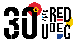 RevisóRevisóRevisóRevisóRevisóRevisóRevisóRevisóRevisóRevisóRevisóRevisóRevisóRevisóRevisóRevisóRevisóVo.Bo.Vo.Bo.Vo.Bo.Vo.Bo.Vo.Bo.Vo.Bo.Vo.Bo.Vo.Bo.Vo.Bo.Vo.Bo.Vo.Bo.Vo.Bo.Vo.Bo.Vo.Bo.Vo.Bo.Vo.Bo.Vo.Bo.Vo.Bo.Vo.Bo.Vo.Bo.Vo.Bo.Vo.Bo.Vo.Bo.Vo.Bo.Vo.Bo.Vo.Bo.Vo.Bo.Vo.Bo.Vo.Bo.Vo.Bo.Vo.Bo.Vo.Bo.Vo.Bo.Vo.Bo.Vo.Bo.Vo.Bo.Vo.Bo.NombreNombreNombreNombreNombreNombreNombreNombreNombreNombreNombreNombreNombreNombreNombreNombreNombreCoordinador de Control EscolarCoordinador de Control EscolarCoordinador de Control EscolarCoordinador de Control EscolarCoordinador de Control EscolarCoordinador de Control EscolarCoordinador de Control EscolarCoordinador de Control EscolarCoordinador de Control EscolarCoordinador de Control EscolarCoordinador de Control EscolarCoordinador de Control EscolarCoordinador de Control EscolarCoordinador de Control EscolarCoordinador de Control EscolarCoordinador de Control EscolarCoordinador de Control EscolarCoordinador de Control EscolarCoordinador de Control EscolarCoordinador de Control EscolarCoordinador de Control EscolarJefe de la Unidad de IngresosJefe de la Unidad de IngresosJefe de la Unidad de IngresosJefe de la Unidad de IngresosJefe de la Unidad de IngresosJefe de la Unidad de IngresosJefe de la Unidad de IngresosJefe de la Unidad de IngresosJefe de la Unidad de IngresosJefe de la Unidad de IngresosJefe de la Unidad de IngresosJefe de la Unidad de IngresosJefe de la Unidad de IngresosJefe de la Unidad de IngresosJefe de la Unidad de IngresosJefe de la Unidad de IngresosAcuse de recibo para el interesadoAcuse de recibo para el interesadoAcuse de recibo para el interesadoAcuse de recibo para el interesadoAcuse de recibo para el interesadoAcuse de recibo para el interesadoAcuse de recibo para el interesadoAcuse de recibo para el interesadoAcuse de recibo para el interesadoAcuse de recibo para el interesadoAcuse de recibo para el interesadoAcuse de recibo para el interesadoAcuse de recibo para el interesadoAcuse de recibo para el interesadoAcuse de recibo para el interesadoAcuse de recibo para el interesadoAcuse de recibo para el interesadoAcuse de recibo para el interesadoAcuse de recibo para el interesadoAcuse de recibo para el interesadoAcuse de recibo para el interesadoAcuse de recibo para el interesadoAcuse de recibo para el interesadoAcuse de recibo para el interesadoAcuse de recibo para el interesadoAcuse de recibo para el interesadoAcuse de recibo para el interesadoAcuse de recibo para el interesadoAcuse de recibo para el interesadoAcuse de recibo para el interesadoAcuse de recibo para el interesadoAcuse de recibo para el interesadoAcuse de recibo para el interesadoAcuse de recibo para el interesadoAcuse de recibo para el interesadoAcuse de recibo para el interesadoAcuse de recibo para el interesadoAcuse de recibo para el interesadoAcuse de recibo para el interesadoAcuse de recibo para el interesadoAcuse de recibo para el interesadoAcuse de recibo para el interesadoAcuse de recibo para el interesadoAcuse de recibo para el interesadoAcuse de recibo para el interesadoAcuse de recibo para el interesadoAcuse de recibo para el interesadoAcuse de recibo para el interesadoAcuse de recibo para el interesadoAcuse de recibo para el interesadoAcuse de recibo para el interesadoAcuse de recibo para el interesadoAcuse de recibo para el interesadoAcuse de recibo para el interesadoAcuse de recibo para el interesadoAcuse de recibo para el interesadoAcuse de recibo para el interesadoAcuse de recibo para el interesadoAcuse de recibo para el interesadoAcuse de recibo para el interesadoAcuse de recibo para el interesadoAcuse de recibo para el interesadoAcuse de recibo para el interesadoAcuse de recibo para el interesadoAcuse de recibo para el interesadoAcuse de recibo para el interesadoAcuse de recibo para el interesadoAcuse de recibo para el interesadoAcuse de recibo para el interesadoAcuse de recibo para el interesadoAcuse de recibo para el interesadoAcuse de recibo para el interesadoAcuse de recibo para el interesadoAcuse de recibo para el interesadoAcuse de recibo para el interesadoAcuse de recibo para el interesadoAcuse de recibo para el interesadoAcuse de recibo para el interesadoAcuse de recibo para el interesadoAcuse de recibo para el interesadoAcuse de recibo para el interesadoAcuse de recibo para el interesadoAcuse de recibo para el interesadoAcuse de recibo para el interesadoAcuse de recibo para el interesadoAcuse de recibo para el interesadoAcuse de recibo para el interesadoAcuse de recibo para el interesadoAcuse de recibo para el interesadoAcuse de recibo para el interesadoAcuse de recibo para el interesadoAcuse de recibo para el interesadoAcuse de recibo para el interesadoAcuse de recibo para el interesadoAcuse de recibo para el interesadoAcuse de recibo para el interesadoAcuse de recibo para el interesadoAcuse de recibo para el interesadoAcuse de recibo para el interesadoAcuse de recibo para el interesadoAcuse de recibo para el interesadoAcuse de recibo para el interesadoAcuse de recibo para el interesadoRecibí de Recibí de Recibí de Recibí de Recibí de Recibí de Recibí de el el el el dedededededededededeenenenenenenenNombre del interesado Nombre del interesado Nombre del interesado Nombre del interesado Nombre del interesado Nombre del interesado Nombre del interesado Nombre del interesado Nombre del interesado Nombre del interesado Nombre del interesado Nombre del interesado Nombre del interesado Nombre del interesado Nombre del interesado Nombre del interesado Nombre del interesado Nombre del interesado Nombre del interesado Nombre del interesado Nombre del interesado Nombre del interesado Nombre del interesado Nombre del interesado Nombre del interesado Nombre del interesado Nombre del interesado Nombre del interesado Nombre del interesado Nombre del interesado Nombre del interesado Nombre del interesado Nombre del interesado Nombre del interesado Nombre del interesado Nombre del interesado Nombre del interesado Nombre del interesado Nombre del interesado Nombre del interesado Nombre del interesado díadíadíadíadíadíamesmesmesmesmesmesmesañoañoañoañoañoañoañoañoañoañoCentro Universitario o Escuela SEMSCentro Universitario o Escuela SEMSCentro Universitario o Escuela SEMSCentro Universitario o Escuela SEMSCentro Universitario o Escuela SEMSCentro Universitario o Escuela SEMSCentro Universitario o Escuela SEMSCentro Universitario o Escuela SEMSMarque la documentación recibida en original (o)  y/o  fotocopia (F) según lo entregado por el interesado Marque la documentación recibida en original (o)  y/o  fotocopia (F) según lo entregado por el interesado Marque la documentación recibida en original (o)  y/o  fotocopia (F) según lo entregado por el interesado Marque la documentación recibida en original (o)  y/o  fotocopia (F) según lo entregado por el interesado Marque la documentación recibida en original (o)  y/o  fotocopia (F) según lo entregado por el interesado Marque la documentación recibida en original (o)  y/o  fotocopia (F) según lo entregado por el interesado Marque la documentación recibida en original (o)  y/o  fotocopia (F) según lo entregado por el interesado Marque la documentación recibida en original (o)  y/o  fotocopia (F) según lo entregado por el interesado Marque la documentación recibida en original (o)  y/o  fotocopia (F) según lo entregado por el interesado Marque la documentación recibida en original (o)  y/o  fotocopia (F) según lo entregado por el interesado Marque la documentación recibida en original (o)  y/o  fotocopia (F) según lo entregado por el interesado Marque la documentación recibida en original (o)  y/o  fotocopia (F) según lo entregado por el interesado Marque la documentación recibida en original (o)  y/o  fotocopia (F) según lo entregado por el interesado Marque la documentación recibida en original (o)  y/o  fotocopia (F) según lo entregado por el interesado Marque la documentación recibida en original (o)  y/o  fotocopia (F) según lo entregado por el interesado Marque la documentación recibida en original (o)  y/o  fotocopia (F) según lo entregado por el interesado Marque la documentación recibida en original (o)  y/o  fotocopia (F) según lo entregado por el interesado Marque la documentación recibida en original (o)  y/o  fotocopia (F) según lo entregado por el interesado Marque la documentación recibida en original (o)  y/o  fotocopia (F) según lo entregado por el interesado Marque la documentación recibida en original (o)  y/o  fotocopia (F) según lo entregado por el interesado Marque la documentación recibida en original (o)  y/o  fotocopia (F) según lo entregado por el interesado Marque la documentación recibida en original (o)  y/o  fotocopia (F) según lo entregado por el interesado Marque la documentación recibida en original (o)  y/o  fotocopia (F) según lo entregado por el interesado Marque la documentación recibida en original (o)  y/o  fotocopia (F) según lo entregado por el interesado Marque la documentación recibida en original (o)  y/o  fotocopia (F) según lo entregado por el interesado Marque la documentación recibida en original (o)  y/o  fotocopia (F) según lo entregado por el interesado Marque la documentación recibida en original (o)  y/o  fotocopia (F) según lo entregado por el interesado Marque la documentación recibida en original (o)  y/o  fotocopia (F) según lo entregado por el interesado Marque la documentación recibida en original (o)  y/o  fotocopia (F) según lo entregado por el interesado Marque la documentación recibida en original (o)  y/o  fotocopia (F) según lo entregado por el interesado Marque la documentación recibida en original (o)  y/o  fotocopia (F) según lo entregado por el interesado Marque la documentación recibida en original (o)  y/o  fotocopia (F) según lo entregado por el interesado Marque la documentación recibida en original (o)  y/o  fotocopia (F) según lo entregado por el interesado Marque la documentación recibida en original (o)  y/o  fotocopia (F) según lo entregado por el interesado Marque la documentación recibida en original (o)  y/o  fotocopia (F) según lo entregado por el interesado Marque la documentación recibida en original (o)  y/o  fotocopia (F) según lo entregado por el interesado Marque la documentación recibida en original (o)  y/o  fotocopia (F) según lo entregado por el interesado Marque la documentación recibida en original (o)  y/o  fotocopia (F) según lo entregado por el interesado Marque la documentación recibida en original (o)  y/o  fotocopia (F) según lo entregado por el interesado Marque la documentación recibida en original (o)  y/o  fotocopia (F) según lo entregado por el interesado Marque la documentación recibida en original (o)  y/o  fotocopia (F) según lo entregado por el interesado Marque la documentación recibida en original (o)  y/o  fotocopia (F) según lo entregado por el interesado Marque la documentación recibida en original (o)  y/o  fotocopia (F) según lo entregado por el interesado Marque la documentación recibida en original (o)  y/o  fotocopia (F) según lo entregado por el interesado Marque la documentación recibida en original (o)  y/o  fotocopia (F) según lo entregado por el interesado Marque la documentación recibida en original (o)  y/o  fotocopia (F) según lo entregado por el interesado Marque la documentación recibida en original (o)  y/o  fotocopia (F) según lo entregado por el interesado Marque la documentación recibida en original (o)  y/o  fotocopia (F) según lo entregado por el interesado Marque la documentación recibida en original (o)  y/o  fotocopia (F) según lo entregado por el interesado Marque la documentación recibida en original (o)  y/o  fotocopia (F) según lo entregado por el interesado Marque la documentación recibida en original (o)  y/o  fotocopia (F) según lo entregado por el interesado Marque la documentación recibida en original (o)  y/o  fotocopia (F) según lo entregado por el interesado Marque la documentación recibida en original (o)  y/o  fotocopia (F) según lo entregado por el interesado Marque la documentación recibida en original (o)  y/o  fotocopia (F) según lo entregado por el interesado Marque la documentación recibida en original (o)  y/o  fotocopia (F) según lo entregado por el interesado Marque la documentación recibida en original (o)  y/o  fotocopia (F) según lo entregado por el interesado Marque la documentación recibida en original (o)  y/o  fotocopia (F) según lo entregado por el interesado Marque la documentación recibida en original (o)  y/o  fotocopia (F) según lo entregado por el interesado Marque la documentación recibida en original (o)  y/o  fotocopia (F) según lo entregado por el interesado Marque la documentación recibida en original (o)  y/o  fotocopia (F) según lo entregado por el interesado Marque la documentación recibida en original (o)  y/o  fotocopia (F) según lo entregado por el interesado Marque la documentación recibida en original (o)  y/o  fotocopia (F) según lo entregado por el interesado Marque la documentación recibida en original (o)  y/o  fotocopia (F) según lo entregado por el interesado Marque la documentación recibida en original (o)  y/o  fotocopia (F) según lo entregado por el interesado Marque la documentación recibida en original (o)  y/o  fotocopia (F) según lo entregado por el interesado Marque la documentación recibida en original (o)  y/o  fotocopia (F) según lo entregado por el interesado Marque la documentación recibida en original (o)  y/o  fotocopia (F) según lo entregado por el interesado Marque la documentación recibida en original (o)  y/o  fotocopia (F) según lo entregado por el interesado Marque la documentación recibida en original (o)  y/o  fotocopia (F) según lo entregado por el interesado Marque la documentación recibida en original (o)  y/o  fotocopia (F) según lo entregado por el interesado Marque la documentación recibida en original (o)  y/o  fotocopia (F) según lo entregado por el interesado Marque la documentación recibida en original (o)  y/o  fotocopia (F) según lo entregado por el interesado Marque la documentación recibida en original (o)  y/o  fotocopia (F) según lo entregado por el interesado Marque la documentación recibida en original (o)  y/o  fotocopia (F) según lo entregado por el interesado Marque la documentación recibida en original (o)  y/o  fotocopia (F) según lo entregado por el interesado Marque la documentación recibida en original (o)  y/o  fotocopia (F) según lo entregado por el interesado Marque la documentación recibida en original (o)  y/o  fotocopia (F) según lo entregado por el interesado Marque la documentación recibida en original (o)  y/o  fotocopia (F) según lo entregado por el interesado Marque la documentación recibida en original (o)  y/o  fotocopia (F) según lo entregado por el interesado Marque la documentación recibida en original (o)  y/o  fotocopia (F) según lo entregado por el interesado Marque la documentación recibida en original (o)  y/o  fotocopia (F) según lo entregado por el interesado Marque la documentación recibida en original (o)  y/o  fotocopia (F) según lo entregado por el interesado Marque la documentación recibida en original (o)  y/o  fotocopia (F) según lo entregado por el interesado Marque la documentación recibida en original (o)  y/o  fotocopia (F) según lo entregado por el interesado Marque la documentación recibida en original (o)  y/o  fotocopia (F) según lo entregado por el interesado Marque la documentación recibida en original (o)  y/o  fotocopia (F) según lo entregado por el interesado Marque la documentación recibida en original (o)  y/o  fotocopia (F) según lo entregado por el interesado Marque la documentación recibida en original (o)  y/o  fotocopia (F) según lo entregado por el interesado Marque la documentación recibida en original (o)  y/o  fotocopia (F) según lo entregado por el interesado Marque la documentación recibida en original (o)  y/o  fotocopia (F) según lo entregado por el interesado Marque la documentación recibida en original (o)  y/o  fotocopia (F) según lo entregado por el interesado Marque la documentación recibida en original (o)  y/o  fotocopia (F) según lo entregado por el interesado Marque la documentación recibida en original (o)  y/o  fotocopia (F) según lo entregado por el interesado Marque la documentación recibida en original (o)  y/o  fotocopia (F) según lo entregado por el interesado Marque la documentación recibida en original (o)  y/o  fotocopia (F) según lo entregado por el interesado Marque la documentación recibida en original (o)  y/o  fotocopia (F) según lo entregado por el interesado Marque la documentación recibida en original (o)  y/o  fotocopia (F) según lo entregado por el interesado Marque la documentación recibida en original (o)  y/o  fotocopia (F) según lo entregado por el interesado Marque la documentación recibida en original (o)  y/o  fotocopia (F) según lo entregado por el interesado Marque la documentación recibida en original (o)  y/o  fotocopia (F) según lo entregado por el interesado Marque la documentación recibida en original (o)  y/o  fotocopia (F) según lo entregado por el interesado Marque la documentación recibida en original (o)  y/o  fotocopia (F) según lo entregado por el interesado Marque la documentación recibida en original (o)  y/o  fotocopia (F) según lo entregado por el interesado Marque la documentación recibida en original (o)  y/o  fotocopia (F) según lo entregado por el interesado Marque la documentación recibida en original (o)  y/o  fotocopia (F) según lo entregado por el interesado OOOFFDocumentos para el reembolsoDocumentos para el reembolsoDocumentos para el reembolsoDocumentos para el reembolsoDocumentos para el reembolsoDocumentos para el reembolsoDocumentos para el reembolsoDocumentos para el reembolsoDocumentos para el reembolsoDocumentos para el reembolsoDocumentos para el reembolsoDocumentos para el reembolsoDocumentos para el reembolsoDocumentos para el reembolsoDocumentos para el reembolsoDocumentos para el reembolsoDocumentos para el reembolsoDocumentos para el reembolsoDocumentos para el reembolsoDocumentos para el reembolsoDocumentos para el reembolsoDocumentos para el reembolsoDocumentos para el reembolsoDocumentos para el reembolsoDocumentos para el reembolsoDocumentos para el reembolsoDocumentos para el reembolsoDocumentos para el reembolsoDocumentos para el reembolsoDocumentos para el reembolsoDocumentos para el reembolsoDocumentos para el reembolsoDocumentos para el reembolsoDocumentos para el reembolsoFFFDocumentos adicionales para menores de edad (en fotocopia)Documentos adicionales para menores de edad (en fotocopia)Documentos adicionales para menores de edad (en fotocopia)Documentos adicionales para menores de edad (en fotocopia)Documentos adicionales para menores de edad (en fotocopia)Documentos adicionales para menores de edad (en fotocopia)Documentos adicionales para menores de edad (en fotocopia)Documentos adicionales para menores de edad (en fotocopia)Documentos adicionales para menores de edad (en fotocopia)Documentos adicionales para menores de edad (en fotocopia)Documentos adicionales para menores de edad (en fotocopia)Documentos adicionales para menores de edad (en fotocopia)Documentos adicionales para menores de edad (en fotocopia)Documentos adicionales para menores de edad (en fotocopia)Documentos adicionales para menores de edad (en fotocopia)Documentos adicionales para menores de edad (en fotocopia)Documentos adicionales para menores de edad (en fotocopia)Documentos adicionales para menores de edad (en fotocopia)Documentos adicionales para menores de edad (en fotocopia)Documentos adicionales para menores de edad (en fotocopia)Documentos adicionales para menores de edad (en fotocopia)Documentos adicionales para menores de edad (en fotocopia)Documentos adicionales para menores de edad (en fotocopia)Documentos adicionales para menores de edad (en fotocopia)Documentos adicionales para menores de edad (en fotocopia)Documentos adicionales para menores de edad (en fotocopia)Documentos adicionales para menores de edad (en fotocopia)Documentos adicionales para menores de edad (en fotocopia)Documentos adicionales para menores de edad (en fotocopia)Documentos adicionales para menores de edad (en fotocopia)Documentos adicionales para menores de edad (en fotocopia)Documentos adicionales para menores de edad (en fotocopia)Documentos adicionales para menores de edad (en fotocopia)Documentos adicionales para menores de edad (en fotocopia)OOOFFFFFFFDocumentos adicionales para persona jurídicaDocumentos adicionales para persona jurídicaDocumentos adicionales para persona jurídicaDocumentos adicionales para persona jurídicaDocumentos adicionales para persona jurídicaDocumentos adicionales para persona jurídicaDocumentos adicionales para persona jurídicaDocumentos adicionales para persona jurídicaDocumentos adicionales para persona jurídicaDocumentos adicionales para persona jurídicaDocumentos adicionales para persona jurídicaDocumentos adicionales para persona jurídicaDocumentos adicionales para persona jurídicaDocumentos adicionales para persona jurídicaDocumentos adicionales para persona jurídicaDocumentos adicionales para persona jurídicaComprobante del pago ( Ficha, Estado de Cta., Pago Línea)Comprobante del pago ( Ficha, Estado de Cta., Pago Línea)Comprobante del pago ( Ficha, Estado de Cta., Pago Línea)Comprobante del pago ( Ficha, Estado de Cta., Pago Línea)Comprobante del pago ( Ficha, Estado de Cta., Pago Línea)Comprobante del pago ( Ficha, Estado de Cta., Pago Línea)Comprobante del pago ( Ficha, Estado de Cta., Pago Línea)Comprobante del pago ( Ficha, Estado de Cta., Pago Línea)Comprobante del pago ( Ficha, Estado de Cta., Pago Línea)Comprobante del pago ( Ficha, Estado de Cta., Pago Línea)Comprobante del pago ( Ficha, Estado de Cta., Pago Línea)Comprobante del pago ( Ficha, Estado de Cta., Pago Línea)Comprobante del pago ( Ficha, Estado de Cta., Pago Línea)Comprobante del pago ( Ficha, Estado de Cta., Pago Línea)Comprobante del pago ( Ficha, Estado de Cta., Pago Línea)Comprobante del pago ( Ficha, Estado de Cta., Pago Línea)Comprobante del pago ( Ficha, Estado de Cta., Pago Línea)Comprobante del pago ( Ficha, Estado de Cta., Pago Línea)Comprobante del pago ( Ficha, Estado de Cta., Pago Línea)Comprobante del pago ( Ficha, Estado de Cta., Pago Línea)Comprobante del pago ( Ficha, Estado de Cta., Pago Línea)Comprobante del pago ( Ficha, Estado de Cta., Pago Línea)Comprobante del pago ( Ficha, Estado de Cta., Pago Línea)Comprobante del pago ( Ficha, Estado de Cta., Pago Línea)Comprobante del pago ( Ficha, Estado de Cta., Pago Línea)Comprobante del pago ( Ficha, Estado de Cta., Pago Línea)Comprobante del pago ( Ficha, Estado de Cta., Pago Línea)Comprobante del pago ( Ficha, Estado de Cta., Pago Línea)Comprobante del pago ( Ficha, Estado de Cta., Pago Línea)Comprobante del pago ( Ficha, Estado de Cta., Pago Línea)Comprobante del pago ( Ficha, Estado de Cta., Pago Línea)Comprobante del pago ( Ficha, Estado de Cta., Pago Línea)Comprobante del pago ( Ficha, Estado de Cta., Pago Línea)Comprobante del pago ( Ficha, Estado de Cta., Pago Línea)FoFoFoActa de nacimiento del menorActa de nacimiento del menorActa de nacimiento del menorActa de nacimiento del menorActa de nacimiento del menorActa de nacimiento del menorActa de nacimiento del menorActa de nacimiento del menorActa de nacimiento del menorActa de nacimiento del menorActa de nacimiento del menorActa de nacimiento del menorActa de nacimiento del menorActa de nacimiento del menorActa de nacimiento del menorActa de nacimiento del menorActa de nacimiento del menorActa de nacimiento del menorActa de nacimiento del menorActa de nacimiento del menorActa de nacimiento del menorActa de nacimiento del menorActa de nacimiento del menorActa de nacimiento del menorActa de nacimiento del menorActa de nacimiento del menorActa de nacimiento del menorActa de nacimiento del menorActa de nacimiento del menorActa de nacimiento del menorActa de nacimiento del menorActa de nacimiento del menorActa de nacimiento del menorActa de nacimiento del menorPoder Notarial del representante legalPoder Notarial del representante legalPoder Notarial del representante legalPoder Notarial del representante legalPoder Notarial del representante legalPoder Notarial del representante legalPoder Notarial del representante legalPoder Notarial del representante legalPoder Notarial del representante legalPoder Notarial del representante legalPoder Notarial del representante legalPoder Notarial del representante legalPoder Notarial del representante legalPoder Notarial del representante legalPoder Notarial del representante legalPoder Notarial del representante legalIdentificación oficialIdentificación oficialIdentificación oficialIdentificación oficialIdentificación oficialIdentificación oficialIdentificación oficialIdentificación oficialIdentificación oficialIdentificación oficialIdentificación oficialIdentificación oficialIdentificación oficialIdentificación oficialIdentificación oficialIdentificación oficialIdentificación oficialIdentificación oficialIdentificación oficialIdentificación oficialIdentificación oficialIdentificación oficialIdentificación oficialIdentificación oficialIdentificación oficialIdentificación oficialIdentificación oficialIdentificación oficialIdentificación oficialIdentificación oficialIdentificación oficialIdentificación oficialIdentificación oficialIdentificación oficialIdentificación del padre o tutorIdentificación del padre o tutorIdentificación del padre o tutorIdentificación del padre o tutorIdentificación del padre o tutorIdentificación del padre o tutorIdentificación del padre o tutorIdentificación del padre o tutorIdentificación del padre o tutorIdentificación del padre o tutorIdentificación del padre o tutorIdentificación del padre o tutorIdentificación del padre o tutorIdentificación del padre o tutorIdentificación del padre o tutorIdentificación del padre o tutorIdentificación del padre o tutorIdentificación del padre o tutorIdentificación del padre o tutorIdentificación del padre o tutorIdentificación del padre o tutorIdentificación del padre o tutorIdentificación del padre o tutorIdentificación del padre o tutorIdentificación del padre o tutorIdentificación del padre o tutorIdentificación del padre o tutorIdentificación del padre o tutorIdentificación del padre o tutorIdentificación del padre o tutorIdentificación del padre o tutorIdentificación del padre o tutorIdentificación del padre o tutorIdentificación del padre o tutorCarátula del estado de cuenta con clabe interbancaria  Carátula del estado de cuenta con clabe interbancaria  Carátula del estado de cuenta con clabe interbancaria  Carátula del estado de cuenta con clabe interbancaria  Carátula del estado de cuenta con clabe interbancaria  Carátula del estado de cuenta con clabe interbancaria  Carátula del estado de cuenta con clabe interbancaria  Carátula del estado de cuenta con clabe interbancaria  Carátula del estado de cuenta con clabe interbancaria  Carátula del estado de cuenta con clabe interbancaria  Carátula del estado de cuenta con clabe interbancaria  Carátula del estado de cuenta con clabe interbancaria  Carátula del estado de cuenta con clabe interbancaria  Carátula del estado de cuenta con clabe interbancaria  Carátula del estado de cuenta con clabe interbancaria  Carátula del estado de cuenta con clabe interbancaria  Carátula del estado de cuenta con clabe interbancaria  Carátula del estado de cuenta con clabe interbancaria  Carátula del estado de cuenta con clabe interbancaria  Carátula del estado de cuenta con clabe interbancaria  Carátula del estado de cuenta con clabe interbancaria  Carátula del estado de cuenta con clabe interbancaria  Carátula del estado de cuenta con clabe interbancaria  Carátula del estado de cuenta con clabe interbancaria  Carátula del estado de cuenta con clabe interbancaria  Carátula del estado de cuenta con clabe interbancaria  Carátula del estado de cuenta con clabe interbancaria  Carátula del estado de cuenta con clabe interbancaria  Carátula del estado de cuenta con clabe interbancaria  Carátula del estado de cuenta con clabe interbancaria  Carátula del estado de cuenta con clabe interbancaria  Carátula del estado de cuenta con clabe interbancaria  Carátula del estado de cuenta con clabe interbancaria  Carátula del estado de cuenta con clabe interbancaria  Identificación del menorIdentificación del menorIdentificación del menorIdentificación del menorIdentificación del menorIdentificación del menorIdentificación del menorIdentificación del menorIdentificación del menorIdentificación del menorIdentificación del menorIdentificación del menorIdentificación del menorIdentificación del menorIdentificación del menorIdentificación del menorIdentificación del menorIdentificación del menorIdentificación del menorIdentificación del menorIdentificación del menorIdentificación del menorIdentificación del menorIdentificación del menorIdentificación del menorIdentificación del menorIdentificación del menorIdentificación del menorIdentificación del menorIdentificación del menorIdentificación del menorIdentificación del menorIdentificación del menorIdentificación del menorConstancia de tutoría por parte del juezConstancia de tutoría por parte del juezConstancia de tutoría por parte del juezConstancia de tutoría por parte del juezConstancia de tutoría por parte del juezConstancia de tutoría por parte del juezConstancia de tutoría por parte del juezConstancia de tutoría por parte del juezConstancia de tutoría por parte del juezConstancia de tutoría por parte del juezConstancia de tutoría por parte del juezConstancia de tutoría por parte del juezConstancia de tutoría por parte del juezConstancia de tutoría por parte del juezConstancia de tutoría por parte del juezConstancia de tutoría por parte del juezConstancia de tutoría por parte del juezConstancia de tutoría por parte del juezConstancia de tutoría por parte del juezConstancia de tutoría por parte del juezConstancia de tutoría por parte del juezConstancia de tutoría por parte del juezConstancia de tutoría por parte del juezConstancia de tutoría por parte del juezConstancia de tutoría por parte del juezConstancia de tutoría por parte del juezConstancia de tutoría por parte del juezConstancia de tutoría por parte del juezConstancia de tutoría por parte del juezConstancia de tutoría por parte del juezConstancia de tutoría por parte del juezConstancia de tutoría por parte del juezConstancia de tutoría por parte del juezConstancia de tutoría por parte del juezRecibió:  Recibió:  Recibió:  Recibió:  Recibió:  Recibió:  Nombre y firmaNombre y firmaNombre y firmaNombre y firmaNombre y firmaNombre y firmaNombre y firmaNombre y firmaNombre y firmaNombre y firmaNombre y firmaNombre y firmaNombre y firmaNombre y firmaNombre y firmaNombre y firmaNombre y firmaNombre y firmaNombre y firmaNombre y firmaNombre y firmaNombre y firmaNombre y firmaNombre y firmaNombre y firmaNombre y firmaNombre y firmaNombre y firmaNombre y firmaNombre y firmaNombre y firmaNombre y firmaNombre y firmaNombre y firmaNombre y firmaNombre y firmaNombre y firmateléfono para solicitar informesteléfono para solicitar informesteléfono para solicitar informesteléfono para solicitar informesteléfono para solicitar informesteléfono para solicitar informesteléfono para solicitar informesteléfono para solicitar informesteléfono para solicitar informesteléfono para solicitar informesteléfono para solicitar informesteléfono para solicitar informesteléfono para solicitar informesteléfono para solicitar informesteléfono para solicitar informesteléfono para solicitar informesteléfono para solicitar informesteléfono para solicitar informesteléfono para solicitar informesteléfono para solicitar informesteléfono para solicitar informesteléfono para solicitar informesteléfono para solicitar informesteléfono para solicitar informesteléfono para solicitar informesteléfono para solicitar informesteléfono para solicitar informesteléfono para solicitar informesteléfono para solicitar informesteléfono para solicitar informesteléfono para solicitar informesteléfono para solicitar informesteléfono para solicitar informesteléfono para solicitar informesteléfono para solicitar informesteléfono para solicitar informesteléfono para solicitar informesteléfono para solicitar informesteléfono para solicitar informesteléfono para solicitar informesteléfono para solicitar informesteléfono para solicitar informesteléfono para solicitar informes